ВОЛГОГРАДСКая городская думаРЕШЕНИЕ400066, Волгоград, пр-кт им. В.И.Ленина, д. 10, тел./факс (8442) 38-08-89, E-mail: gs_kanc@volgsovet.ruОб утверждении стратегии социально-экономического развития Волгограда     до 2030 годаВ соответствии со статьями 11, 39, 47 Федерального закона от 28 июня 2014 г. № 172-ФЗ «О стратегическом планировании в Российской Федерации», Законом Волгоградской области от 31 декабря 2015 г.  № 247-ОД «О стратегическом планировании в Волгоградской области», решением Волгоградской городской Думы от 15.07.2015 № 32/1002 «Об утверждении Положения о стратегическом планировании в городском округе город-герой Волгоград», руководствуясь статьями 5, 7, 24, 26 Устава города-героя Волгограда, Волгоградская городская ДумаРЕШИЛА:1. Утвердить стратегию социально-экономического развития Волгограда до 2030 года (прилагается).2. Признать утратившим силу решение Волгоградской городской Думы от 24.12.2007 № 55/1399 «О принятии Стратегического плана устойчивого развития Волгограда до 2025 года».3. Администрации Волгограда:  3.1. В рамках полномочий обеспечить реализацию стратегии социально-экономического развития Волгограда до 2030 года, утвержденной настоящим решением.3.2. При разработке и (или) корректировке документов стратегического планирования учитывать положения стратегии социально-экономического развития Волгограда до 2030 года, утвержденной настоящим решением.3.3. Опубликовать настоящее решение в официальных средствах массовой информации и разместить на официальном сайте администрации Волгограда в сети Интернет.4. Настоящее решение вступает в силу со дня его официального опубликования.5. Контроль за исполнением настоящего решения возложить на первого заместителя главы Волгограда В.В.Колесникова.Глава Волгограда                                                                               А.В.КосолаповПриложение 1 к стратегии социально-экономического развития Волгограда до 2030 года, утвержденной решением Волгоградской городской Думыот ____________№__________________Оценка достигнутых целей социально-экономического развития Волгограда по итогам 2015 года и описание внутренних и внешних условий и факторов развития, угроз и преимуществ Волгограда1. Оценка результатов реализации Стратегического плана устойчивого развития Волгограда до 2025 года и уровня социально-экономического развития Волгограда по итогам 2015 годаРассмотрим реализацию Стратегического плана устойчивого развития Волгограда до 2025 года, утвержденного решением Волгоградской городской Думы от 24.12.2007 №55/1399 «О принятии Стратегического плана устойчивого развития Волгограда до 2025 года» (далее – Стратегический план), посредством оценки уровня достижения целевых индикаторов Стратегического плана за весь период реализации (2007–2015 годы) и объективных изменений в экономической и социальной сферах Волгограда на конец 2015 года.В таблице 1 представлена сравнительная характеристика динамики выборочных индикаторов устойчивости развития Волгограда за период         2007–2015 годов. На основе анализа значений выборочных показателей оценки можно констатировать, что в целом социально-экономическое развитие Волгограда имеет среднюю степень устойчивости. Среди положительных тенденций – улучшение демографических показателей (естественный прирост населения, снижение смертности, в т.ч. младенческой смертности), снижение преступности (в 1,6 раза), рост ввода жилья (тенденция непостоянная) и другие. Динамика выборочных показателей устойчивости развития Волгограда за период 2007–2015 годов представлена в таблице 1.Таблица 1Динамика выборочных показателей устойчивости развития Волгограда за период 2007–2015 годовРезультаты социально-экономического развития Волгограда посредством оценки степени достижения прогнозных целевых индикаторов Стратегического плана представлены в таблице 2. Таблица 2Динамика достигнутых значений целевых индикаторов социально-экономического развития Волгограда за период 2006–2015 годов Стратегического плана и запланированные значения на 2015 и 2025 годы Сильные и слабые стороны Волгограда  представлены на рисунке 1. 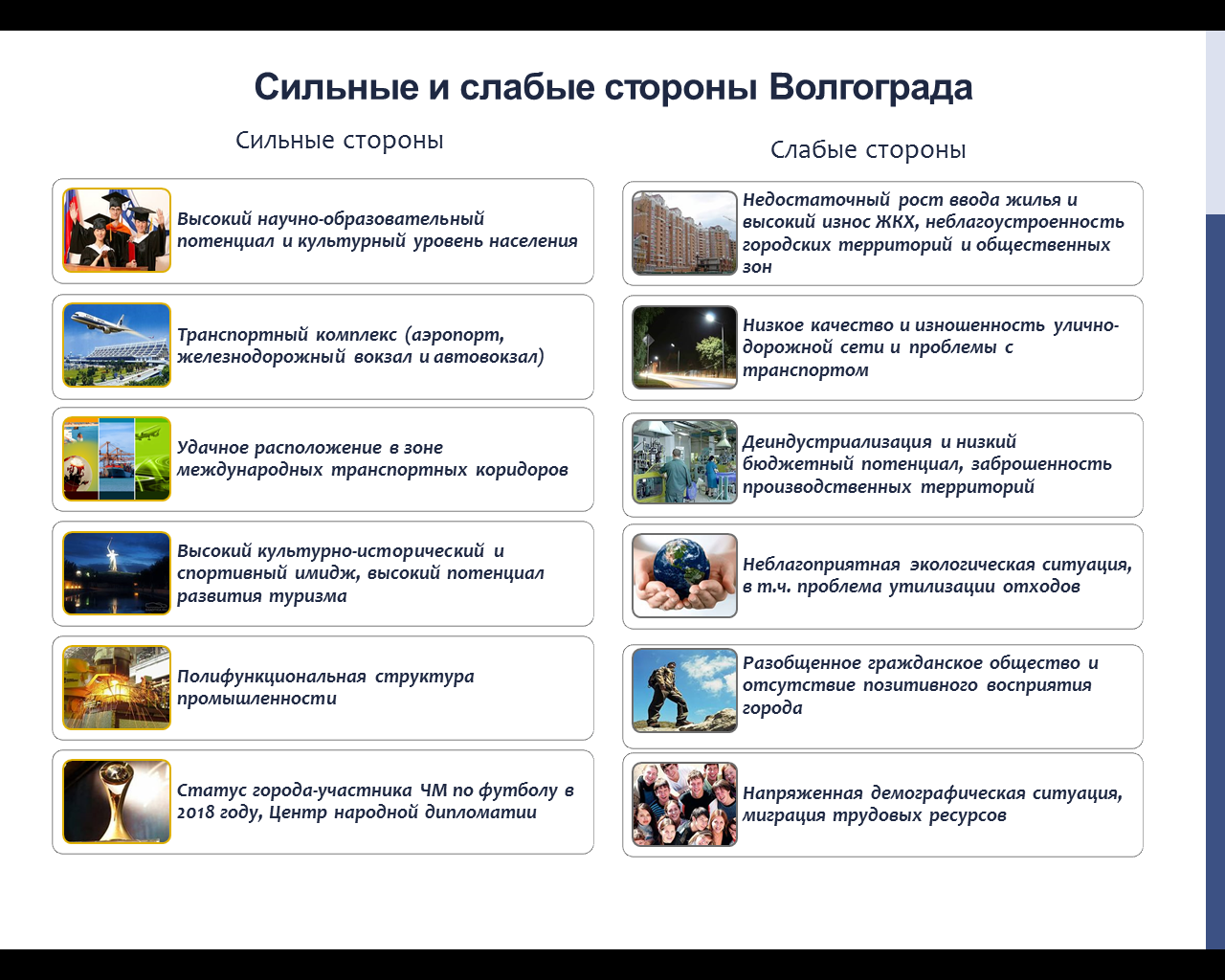 Рис. 1. Сильные и слабые стороны Волгограда2. Общеотраслевой анализ и оценка внутренних и внешних условий и факторов, угроз и возможностей развития Волгограда2.1. Человеческий капитал2.1.1. ДемографияЧисленность населения Волгограда на 01 января 2016 г. составила 1016,1 тыс. человек (данные по населению: в 2006 году – 1020 тыс. человек). В Волгограде на протяжении рассматриваемого периода (2006–2015 годы) наблюдается превышение общего уровня смертности над рождаемостью, вследствие чего показатель естественного прироста населения имеет отрицательное значение, при этом оба эти показателя ниже среднеобластных значений. В соответствии с критериями оценки показателей естественного движения населения Всемирной организации здравоохранения рождаемость в Волгограде за рассматриваемый период характеризуется как низкая (2015 год – 11,7 случаев на 1000 человек), смертность (2015 год – 13,2 случаев на 1000 человек) – средняя. Однако за 9 лет показатель рождаемости увеличился с 8,7 промилле в 2006 году до 11,7 промилле в 2015 году. К позитивным тенденциям также следует отнести снижение естественной убыли населения с -4,7‰ в 2006 году до -1,5‰ в 2015 году. С 2006 года продолжается снижение показателей младенческой смертности. Анализ сильных и слабых сторон, угроз и возможностей приведен на рисунке 2.Рис. 2. SWOT-анализ сферы демографического развития2.1.2. ОбразованиеМуниципальная система образования насчитывает 378 муниципальных образовательных учреждений, в том числе 212 дошкольных образовательных учреждений, 146 общеобразовательных учреждений, 19 учреждений дополнительного образования, 1 учреждение дополнительного профессионального образования. В 2015 году вырос показатель уровня обеспеченности детскими дошкольными учреждениями (с 41 мест ‰ в 2014 году до 46 мест ‰). Однако вызывает озабоченность динамика индикатора обеспеченности школами на 1000 жителей. На конец 2015 года обеспеченность составила всего лишь 87,5 мест на 1000 жителей. Данный показатель связан с увеличением численности обучающихся общеобразовательных школ (2014 год – 86,2 тыс. человек, 2015 год – 89,3 тыс. человек, 2016 год – 90,0 тыс. человек, 2017 год – 90,5 тыс. человек, 2018 год – 91,0 тыс. человек), что актуализирует проблему строительства новых зданий общеобразовательных школ в связи с переуплотненностью многих школ, а также организацией образовательного процесса в две смены, что не соответствует современным санитарным нормам и стандартам общего образования. В целях реализации Указа Президента Российской Федерации                   от 07 мая 2015 г. № 599 «О мерах по реализации государственной политики в области образования и науки» и основных целевых ориентиров в сфере развития образования администрацией Волгограда проводится большая работа по переводу всех обучающихся в первую смену обучения. В этой связи необходимо строительство новых школ уже в ближайшее время (строительство 12 новых зданий школ в микрорайонах активной жилой застройки во всех районах Волгограда). Анализ сильных и слабых сторон, угроз и возможностей приведен на рисунке 3.Рис. 3. SWOT-анализ сферы образования2.1.3. КультураПо итогам 2015 года в сфере культуры значительно увеличилось количество посетителей городских культурно-массовых мероприятий (в 2007 году – 100 посетителей на 1000 жителей, в 2014 году – 461 посетитель на 1000 жителей), сохраняется увеличение количества зрителей муниципальных театров (с 80 в 2007 году до 96,3 зрителя в 2015 году – в расчете на 1000 населения). Стабильным остается количество детей, обучающихся в учреждениях дополнительного образования детей в сфере искусства Волгограда и количество студентов консерватории. Значительно (в 3,3 раза с 2007 года) увеличилось количество лауреатов международных и всероссийских конкурсов, что свидетельствует о повышении качества художественного образования в Волгограде. Анализ сильных и слабых сторон, угроз и возможностей приведен на рисунке 4.Рис. 4. SWOT-анализ сферы культуры2.1.4. Физическая культура и спортВажным показателем социального развития Волгограда является обеспеченность населения спортивными сооружениями. Уровень обеспеченности населения спортивными залами в 2015 году – 49,5%, показатель обеспеченности плоскостными сооружениями также имеет высокое значение. Однако необходимо уделить пристальное внимание развитию такой части спортивной инфраструктуры города, как бассейны, так как существующая низкая динамика обеспеченности бассейнами (2006 год – 10,4% от социальных норм, 2015 год – 13,7%) не позволит в перспективе достигнуть запланированных стратегическим планом значений.Вместе с развитием спортивной инфраструктуры стабильно растет доля населения, систематически занимающегося физической культурой и спортом (с 2006 года она увеличилась более чем в 2 раза). Анализ сильных и слабых сторон, угроз и возможностей приведен на рисунке 5.Рис. 5. SWOT-анализ сферы физической культуры и спорта2.1.5. Социальная поддержка населенияРеализуется комплекс мероприятий по социальной поддержке населения, включая организацию назначения и выплаты муниципальных пособий, предоставление мер социальной поддержки отдельным категориям населения, а также субсидий на оплату жилья и коммунальных услуг гражданам, проживающим в Волгограде. В  2015 году количество получателей мер социальной поддержки сократилось до 90,4 тыс. чел. Все муниципальные проекты по предоставлению мер социальной поддержки соответствуют ожиданиям жителей Волгограда, что подтверждается высокой степенью их востребованности. Число обращений жителей по вопросам предоставления мер социальной поддержки возрастает, что объясняется повышением информированности населения. В среднем по 90% поступивших обращений граждан принимаются положительные          решения. Анализ сильных и слабых сторон, угроз и возможностей приведен на рисунке 6..Рис. 6. SWOT-анализ сферы социальной поддержки населения2.1.6. Молодежная политикаОценивая социальную сферу, можно сделать следующие выводы: в 2014 году были приняты к реализации муниципальная программа «Формирование культуры здорового образа жизни молодежи Волгограда» и ведомственные целевые программы «Работа с детьми и молодежью по месту жительства на базе подростково-молодежных клубов и центров» и «Развитие и поддержка деятельности талантливой и одаренной молодежи в городском округе город-герой Волгоград» на 2014–2015 годы. В 2015 году реализован комплекс мероприятий в сфере молодежной политики, в которые были вовлечены свыше 144 тыс. подростков и молодежи. Анализ сильных и слабых сторон, угроз и возможностей приведен на рисунке 7.Рис. 7. SWOT-анализ сферы молодежной политики2.2. Экономика2.2.1. Промышленный потенциалВолгоград является многоотраслевым промышленным центром с преобладанием отраслей обрабатывающих производств. Доля объема промышленной продукции Волгограда в общем объеме производства Волгоградской области составляет около 60%. В Едином государственном реестре юридических лиц по Волгограду на     01 января 2016 г. зарегистрировано 2779 промышленных предприятий. В структуре отгруженных товаров, выполненных работ и услуг промышленных видов деятельности Волгограда около 84% приходится на обрабатывающий сектор. В обрабатывающих производствах занято 76% от общей численности работников промышленных предприятий. За 2015 год среднесписочная численность работников обрабатывающих производств составила 43,3 тыс. человек и сократилась на 6 тыс. человек по сравнению с 2014 годом (из них 3,6 тыс. человек уволены с ВОАО «Химпром»). Производство кокса и нефтепродуктов является отраслеобразующим сектором промышленности Волгограда и имеет наибольший вес среди отраслей обрабатывающих производств (около 60%). В 2015 году металлургическое производство и производство готовых металлических изделий обеспечивает 5,6% производства обрабатывающих видов деятельности, производство пищевых продуктов – 6,8%, химическое производство – 5,1%. За 2015  год индекс промышленного производства по аналитическим данным возрос на 1,9% по сравнению с уровнем 2014 года. Основное направление использования инвестиций в 2015 году связано с приобретением машин, оборудования (24,7% от общей суммы) и строительством зданий (кроме жилых) и сооружений (62,6%). Анализ сильных и слабых сторон, угроз и возможностей приведен на рисунке 8.Рис. 8. SWOT-анализ сферы промышленности2.2.2. Предпринимательская активностьСложившиеся отраслевая структура предпринимательства, занятости на малых и средних предприятиях и структура выручки от реализации товаров и услуг свидетельствуют о развитии предпринимательства преимущественно в сфере оптовой, розничной торговли и оказания бытовых услуг населению. Наибольшее количество индивидуальных предпринимателей Волгограда занято в оптовой и розничной торговле, ремонте автотранспортных средств (около 52%). В сфере производства занято всего около 5,6% от всех предпринимателей. По итогам 2015 года количество индивидуальных предпринимателей, прошедших государственную регистрацию составило 25,8 тыс. единиц. Одним из инструментов поддержки МСП в Волгограде является оказание имущественной поддержки. На основании обращений арендаторов в уполномоченный орган в Перечень объектов муниципального недвижимого имущества Волгограда для передачи в пользование по целевому назначению субъектам МСП и организациям, образующим инфраструктуру поддержки субъектов МСП, по состоянию на 01 января 2016 года включено 794 объекта общей площадью 65,4 тыс. кв. метров. Отсутствие роста количества предпринимателей связано, прежде всего, с изменениями федерального законодательства в части увеличения размера страховых взносов для индивидуальных предпринимателей. Численность занятых в малом предпринимательстве сохраняет тенденции незначительного роста, но главным образом не за счет абсолютных показателей, а за счет стагнации аналогичных показателей прироста населения и занятых в крупном и среднем бизнесе, а также за счет пересчета показателя по результатам федеральных статистических наблюдений. Анализ сильных и слабых сторон, угроз и возможностей приведен на рисунке 9.Рис. 9. SWOT-анализ сферы предпринимательской активности2.2.3. ИнвестицииПроводимая в Волгограде инвестиционная политика направлена на эффективное использование имеющегося потенциала, привлечение в Волгоград инвестиций, создание новых предприятий, обеспечение роста объемов строительства. Основное направление использования инвестиций связано со строительством зданий (кроме жилых) и сооружений (62,6%) и приобретением машин, оборудования (24,7% от общей суммы). За счет собственных средств организаций профинансировано 57,9% инвестиций, или 54,9 млрд рублей. За 2015 год значительно возросли объемы строительных работ – на 40,7% по сравнению с уровнем 2014 года в сопоставимой оценке (также в основном за счет значительного объема инвестиций в строительство ООО «Лукойл-Волгограднефтепереработка»). В 2015 году осуществлялось строительство на условиях софинансирования в рамках государственной программы Волгоградской области «Обеспечение доступным и комфортным жильем и коммунальными услугами жителей Волгоградской области» следующих объектов:подводный переход через р. Волга основного и резервного напорных коллекторов в Центральном районе Волгограда;реконструкция резервного электроснабжения канализационно-очистной станции «Станция Аэрации» о. Голодный;водоочистные сооружения Краснооктябрьского района;строительство водоснабжения п. Аэропорт.Анализ сильных и слабых сторон, угроз и возможностей приведен на рисунке 10.Рис. 10. SWOT-анализ сферы инвестиций2.2.4. ТуризмНегативной тенденцией развития экономики Волгограда остается отсутствие роста туристического потока (по сравнению с 2006 годом), несмотря на рост количества объектов гостиничного хозяйства и компаний туриндустрии. По итогам 2015 года количество въезжающих в Волгоград туристов составило 430 тыс. человек. В сравнении с 2 миллионами туристов, посещавших Волгоград в 80-е годы, рассматриваем туристический потенциал как нереализованный. В Волгограде действует 107 средств коллективного размещения (гостиницы, хостелы, турбазы, санатории), более 1500 предприятий общественного питания, более 50 музейных учреждений и выставочных галерей. Культурно-досуговое обслуживание населения и гостей города осуществляют 7 театров, 9 кинотеатров, 2 концертных зала, 8 музеев, 1 художественная галерея, 8 крупных торгово-развлекательных центров.       Анализ сильных и слабых сторон, угроз и возможностей представлен на рисунке 11.Рис. 11. SWOT-анализ сферы туризма 2.3. Качество городской среды2.3.1. Градостроительство и землепользованиеВолгоград представляет собой сложное многофункциональное территориально-планировочное образование. Площадь Волгограда составляет 859,35 кв. км. За 2015 год в собственность Волгограда зарегистрировано 139 земельных участков общей площадью 153,78 га. Фактические поступления доходов от арендной платы за земельные участки, находящиеся в муниципальной собственности, за 2015 год сократились на 36,8% по сравнению с уровнем 2014 года и составили 53 млн рублей.Доходы бюджета Волгограда за земельные участки, государственная собственность на которые не разграничена, от арендной платы составили за период 872,9 млн рублей, от продажи – 133,5 млн рублей. Доходы от продажи земельных участков, находящихся в муниципальной собственности, составили 0,3% к уровню 2014 года на сумму 10,8 тыс. рублей. Анализ сильных и слабых сторон, угроз и возможностей представлен на рисунке 12.Рис. 12. SWOT-анализ сферы градостроительства и землепользования2.3.2. ЭкологияВолгоград является типичным представителем современных индустриальных российских городов, чьи территории характеризуются высокой концентрацией населения, насыщенностью производственных объектов и транспортных средств, что способствует высокому уровню негативного воздействия на все компоненты окружающей среды. За 2015 год на природоохранные мероприятия по информации, поступившей от предприятий-природопользователей, израсходовано более 6,2 млрд рублей. Основная сумма затрат произведена ООО «Лукойл-Волгограднефтепереработка» в рамках инвестиционной программы, предусматривающей строительство новых производственных установок с современными системами очистки. Кроме того, из бюджета Волгограда направлено 119,3 млн рублей на охрану окружающей среды и рациональное использование природных ресурсов. На основании предварительных данных объем вредных веществ, выбрасываемых в атмосферный воздух стационарными и передвижными источниками загрязнения, за 2015 год сократился на 39% к уровню 2014 года и составил 96,2 тыс. тонн. Анализ сильных и слабых сторон, угроз и возможностей представлен на рисунке 13.Рис. 13. SWOT-анализ сферы экологии2.3.3. Жилищно-коммунальный комплексОбщее количество многоквартирных домов в Волгограде по состоянию на 01 января 2016 года составляет 5561. В Волгограде создана конкурентная среда в сфере управления и эксплуатации жилья. По состоянию на  01 января 2016 года на территории Волгограда внедрены следующие формы управления жилищным фондом:в 375 многоквартирных домах созданы товарищества собственников жилья, жилищные или иные потребительские кооперативы;в 5181 многоквартирном доме реализуется способ управления – управление управляющей организацией;в 300 многоквартирных домах, домах блокированной застройки собственниками помещений выбран способ управления – непосредственное управление собственниками.На территории города создано 274 товарищества собственников жилья и функционирует 78 организаций, имеющих лицензию на осуществление предпринимательской деятельности и оказывающих услуги по содержанию и ремонту общего имущества в многоквартирных домах.Постановлением Правительства Волгоградской области от 31 декабря 2013 г. № 812-п «Об утверждении региональной программы «Капитальный ремонт общего имущества в многоквартирных домах, расположенных на территории Волгоградской области» утверждена программа с 30-летним сроком действия, в которую включены 4408 многоквартирных домов Волгограда, за исключением домов, признанных аварийными; домов, физический износ основных конструктивных элементов (крыша, стены, фундамент) которых превышает 70%, а также домов, в которых имеется менее чем 3 квартиры.Система водоснабжения представляет собой комплекс взаимосвязанных инженерных сооружений, обеспечивающих бесперебойную подачу питьевой воды. В настоящее время сформировались 3 практически автономные зоны водоснабжения с семью станциями водоподготовки общей производительностью 862,8 тыс. куб. м в сутки. Протяженность водопроводной сети составляет 2253,34 км, из которых 821 км изношен на 100%. Протяженность канализационной сети составляет 1170,7 км, из которых более 550,8 км требуют немедленной замены. В целом износ основных фондов водопроводно-канализационного хозяйства составляет свыше 80%. В целях развития инженерной инфраструктуры необходимо привлечение в отрасль крупномасштабных инвестиций на долгосрочной основе с выработкой на законодательном уровне механизма их возврата. В 2015 году в Волгограде заключено концессионное соглашение по передаче ООО «Концессии водоснабжения» сроком на 30 лет централизованных систем холодного водоснабжения и водоотведения, находившихся в муниципальной собственности Волгограда и на праве хозяйственного ведения МУП «Городской водоканал г. Волгограда».Большая часть тепловой энергии обеспечивается муниципальными котельными. Эксплуатацию муниципальных объектов теплового хозяйства на праве хозяйственного ведения осуществляет МУП «Волгоградское коммунальное хозяйство», обеспечивая передачу и распределение тепловой энергии потребителям 8 районов Волгограда от 123 муниципальных источников тепла с общей установленной мощностью 2489,8 Гкал/час. Кроме того, МУП «Волгоградское коммунальное хозяйство» покупает тепловую энергию, генерируемую 33 ведомственными котельными. 80% оборудования центральных и индивидуальных тепловых пунктов и тепловых насосных станций эксплуатируется более 25 лет (с превышением нормативного срока службы трубопровода).К наиболее острым проблемам системы теплоснабжения Волгограда относятся: высокая степень износа основных фондов, в первую очередь, котлов и трубопроводов тепловых сетей; частичное отсутствие теплоизоляции тепловых сетей; отсутствие циркуляционных трубопроводов горячего водоснабжения (ГВС);недостаточный уровень капитальных вложений в модернизацию и реконструкцию; высокая энергоемкость основного и вспомогательного оборудования котельных, ЦТП и насосных. В целях привлечения инвестиций в сферу коммунального хозяйства Волгограда в 2016 году  заключено концессионное соглашение по передаче объектов теплоснабжения и централизованных систем горячего водоснабжения, находящихся в муниципальной собственности Волгограда, по результатам проведенного конкурса в соответствии с постановлением администрации Волгограда от 06.05.2014 № 508 «Об утверждении перечней мероприятий по подготовке и передаче на условиях концессионного соглашения объектов теплоснабжения, тепловых сетей, централизованных систем горячего водоснабжения, холодного водоснабжения и водоотведения, отдельных объектов таких систем, находящихся в муниципальной собственности Волгограда». К передаче по концессионному соглашению предполагаются объекты теплоснабжения и централизованные системы горячего водоснабжения, находящиеся в муниципальной собственности Волгограда и закрепленные на праве хозяйственного ведения за МУП «Волгоградское коммунальное хозяйство». В результате концессионного соглашения предполагается за счет инвестиционных средств концессионера обеспечить реконструкцию и развитие систем коммунальной инфраструктуры Волгограда, что приведет к снижению износа сетей и оборудования, увеличению мощности пропускной способности для подключения (технологического присоединения) строящихся и реконструируемых объектов, снижению негативного воздействия на окружающую среду, повышению качества услуг теплоснабжения, водоснабжения, снижению потерь ресурсов при производстве и транспортировке, повышению энергетической эффективности.Электроснабжение Волгограда осуществляется через опорные городские подстанции. Наиболее крупными предприятиями энергетического комплекса являются МУПП «Волгоградские межрайонные электрические сети» и ОАО «МРСК-Юга» филиал «Волгоградэнерго». На балансе МУПП «Волгоградские межрайонные электрические сети» находится порядка 80% электрических сетей Волгограда, протяженность которых составляет 5037 км, из которых 76% электрических сетей отслужило свой срок, потери электрической энергии составляют 24,5%. Электрические сети работают в режиме максимальной нагрузки, имеются проблемы с пропускной способностью в частном секторе в связи с отставанием темпов модернизации и реконструкции от увеличения объемов потребления.  Продолжается строительство (реконструкция) 3 объектов в рамках подготовки к проведению ЧМ-2018, а также планируются проектирование и строительство объектов в рамках обеспечения инженерной инфраструктурой земельных участков для многодетных семей в количестве 6315 единиц. В рамках программы подготовки Волгограда к проведению ЧМ-2018 заявлено 4 объекта по инфраструктуре водоснабжения и водоотведения: водоснабжение п. Аэропорт; водоочистные сооружения Краснооктябрьского района (проектирование и реконструкция ВОС с увеличением производительности до 200 тыс. куб. м/сут.); проектирование и строительство дублера коллектора 2Д1400 через р. Волгу от ГНС на о. Голодном; реконструкция резервного электроснабжения КОС «ст. Аэрации» о. Голодный. В целях проведения мероприятий по строительству и модернизации систем коммунальной инфраструктуры, обеспечивающих их комплексное развитие в соответствии с потребностями жилищного и коммерческого строительства, решением Волгоградской городской Думы от 29.04.2015                 № 28/879 «Об утверждении Программы комплексного развития систем коммунальной инфраструктуры Волгограда на период до 2025 года» утверждена Программа комплексного развития систем коммунальной инфраструктуры Волгограда на период до 2025 года. Концептуальной основой отраслевого регулирования вопросов развития инженерных систем Волгограда являются подготовка и утверждение соответствующих технико-экономических документов, обобщенно именуемых схемами развития. Администрацией Волгограда в целях совершенствования системы управления ЖКХ осуществляется: муниципальный жилищный контроль; государственный жилищный надзор; лицензионный контроль.Анализ сильных и слабых сторон, угроз и возможностей представлен на рисунке 14.Рис. 14. SWOT-анализ сферы жилищно-коммунального хозяйства2.3.4. Транспортная системаВсего бюджетом Волгограда на дорожное хозяйство в 2015 году были предусмотрены средства в сумме 2062,6 млн рублей (на 72% больше, чем за 2014 год), из них средства областного бюджета составили – 1176 млн. рублей. В 2015 году выполнялись работы по текущему содержанию улично-дорожной сети Волгограда, нанесению горизонтальной дорожной разметки, содержанию светофорных объектов. Отремонтировано объектов улично-дорожной сети общей площадью 854,8 тыс. м.. кв. в том числе:произведен ремонт автомобильных дорог – 661,7 тыс. кв. м., выполнены работы по устранению деформаций и повреждений улично-дорожной сети Волгограда на общей площади 357,4 тыс. кв. м.;нанесение горизонтальной дорожной разметки – 193,1 тыс. кв. м.Фактическое финансирование составило – 1707044,8 тыс. рублей. По сравнению с прошлым годом, объем финансирования возрос на 79%. Основной причиной увеличения объема финансирования является увеличение субсидий за счет средств областного бюджета.Значительная часть общегородских и районных дорог крайне изношена и исчерпала свою пропускную способность. Постоянные заторы, особенно на общегородских дорогах, существенно снижают скорость движения, ведя к росту транспортных издержек. На улично-дорожной сети Волгограда располагаются 110 искусственных сооружений (большие мосты, большие, средние и малые путепроводы, подземные пешеходные переходы, водопропускные трубы и дамбы, эстакада), из которых 25 находятся в удовлетворительном состоянии, 85 требуют ремонта, капитального ремонта или реконструкции. На тротуары и пешеходные дорожки приходится около            1,5 млн кв. м покрытия, при этом более 70% находятся в неудовлетворительном состоянии. Ежегодный рост автотранспорта и отсутствие необходимого парковочного пространства в местах тяготения и приложения труда приводит к значительному снижению пропускной способности автомобильных дорог из-за припаркованного вдоль дорог автотранспорта.  Основными проблемами развития дорожной отрасли являются:деградация дорожной инфраструктуры, низкая пропускная способность улично-дорожной сети, дефицит пешеходных зон и велосипедных дорожек, рост уровня аварийности автодорожной сети;высокий износ автодорог и искусственных сооружений, и как следствие увеличение затрат на их восстановление, содержание и текущий ремонт;физический и моральный износ технических средств организации дорожного движения;расширение территории Волгограда, многократное увеличение межремонтных сроков ремонта существующих автодорог и искусственных сооружений на них изолированность населения, проживающего в районах с индивидуальной жилой застройкой, не обеспеченных автодорогами с твердым покрытием;отсутствие шаговой доступности гаражно-строительных кооперативов или автостоянок к месту жительства либо автопарковок к месту работы; аварийное состояние сетей ливневой канализации, что приводит в осенне-весенний период к созданию чрезвычайных ситуаций на территории Волгограда;недостаток наличия уборочной техники, что приводит к несвоевременной уборке автомобильных дорог;торможение роста инвестиционной привлекательности Волгограда вследствие низкого уровня дорожной инфраструктуры;анализ дорожно-транспортных происшествий (далее – ДТП) выявил свыше 100 очагов аварийности на улично-дорожной сети.Общественный транспорт. В этой сфере причиной снижения качества транспортного обслуживания населения является сокращение и старение парка автобусов МУП и электротранспорта (износ подвижного состава по троллейбусному парку составляет 83%, по трамвайному – 96%, по автобусному – 75%). В связи с высоким уровнем количества маршрутных такси, происходит отток платежеспособных пассажиров, что не позволяет конкурировать с предприятиями, осуществляющими перевозки пассажиров в режиме маршрутного такси. Острыми проблемами также являются несоответствие по техническим нормативам существующих автовокзальных комплексов количеству обслуживаемых междугородных и пригородных пассажиров, низкие темпы строительства скоростного транспорта (в первую очередь, скоростного трамвая).Основными проблемами развития общественного городского транспорта являются:несоответствие инфраструктуры отрасли международным стандартам; резкий рост интенсивности внутригородского и транзитного движения по автодорогам; падение средней скорости движения автотранспортных средств на автодорогах Волгограда до 30 км/ч (транспорта общего пользования до  20 – 25 км/ч); сложившаяся структура частных пассажирских перевозчиков (маршрутное такси); сокращение и старение парка общественного транспорта;отток платежеспособных пассажиров на городском электротранспорте;изменение структуры подвижного состава (увеличение доли грузового транспорта малой грузоподъемности); Анализ сильных и слабых сторон, угроз и возможностей представлен на рисунке 15.Рис. 15. SWOT-анализ транспортной сферы2.3.5. Жилищное строительствоОбъем жилищного строительства в Волгограде за 2015 год по данным оперативной отчетности Территориального органа Федеральной службы государственной статистики по Волгоградской области составил 494,5 тыс. м. кв., что на 11,2% меньше уровня 2014 года. Площадь введенного в эксплуатацию многоквартирного жилья возросла на 7,2% и составила 277,5 тыс. м. кв. Индивидуальными застройщиками введено в эксплуатацию жилье общей площадью 217 тыс. м. кв. – на 27% меньше, чем за 2014 год.В 2015 году жилые помещения муниципального жилищного фонда предоставлены по договорам социального найма 103-м семьям, нуждающимся в улучшении жилищных условий (на 30 семей меньше, чем за 2014 год) в рамках реализации областной адресной программы «Переселение граждан из аварийного жилищного фонда на территории Волгоградской области в 2013-2017 годах», утвержденной постановлением Правительства Волгоградской области от 23.04.2013 № 204-п.Количество граждан, нуждающихся в жилых помещениях, по состоянию на 01 января 2016 года составило 9214 человек и уменьшилось на 73 человека по отношению к соответствующему периоду прошлого года. Количество молодых семей, нуждающихся в улучшении жилищных условий, увеличилось на 38 до 687 семей. За отчетный период 81-й молодой семье была перечислена социальная выплата на улучшение жилищных условий за счет средств всех уровней бюджетов. Анализ сильных и слабых сторон, угроз и возможностей представлен на рисунке 16.Рис. 16. SWOT-анализ жилищной сферы2.4. Развитие общественного самоуправления2.4.1. Гражданское обществоВ Волгограде по состоянию на 01.07.2015 создано 168 территориальных общественных самоуправлений (далее –ТОС), в том числе 107 из них со статусом юридического лица, что позволяет ТОС принимать участие в областных и городских конкурсах, выигрывать денежные средства на развитие своей территории. ТОС охватывают 137 тыс. жителей Волгограда. Численность населения, проживающего в границах территории, на которой осуществляется ТОС, выросла в 2012–2015 годах на 13,5%. В Волгограде действуют добровольные объединения при ТОС – клубы, кружки, секции театров, студий, гражданских отрядов и других добровольных объединений. Во всех районах Волгограда проводятся фестивали самодеятельного творчества среди ТОС районов Волгограда. Анализ сильных и слабых сторон, угроз и возможностей представлен на рисунке 17.Рис. 17. SWOT-анализ развития гражданского общества2.4.2. Система предоставления услугАдминистрация Волгограда осуществляет мероприятия, обеспечивающие организацию системы качественного и доступного предоставления государственных и муниципальных услуг населению, повышение эффективности исполнения функций муниципального контроля (надзора). В системе предоставления услуг Волгограда задействованы структурные подразделения администрации Волгограда, муниципальные учреждения, в том числе подразделения многофункционального центр (далее – МФЦ). По состоянию на 1 января 2016 г. органами местного самоуправления Волгограда оказывалось 69 услуг, из числа которых 56 – муниципальные услуги. По итогам 2015 года оказано свыше 173 тыс. услуг (по итогам 2014 г. – 157 тыс.), из них порядка 50 тыс. – муниципальные услуги (39% от общего количества). Доля услуг, предоставленных через МФЦ, составляет 34% от общего количества предоставленных государственных и муниципальных услуг, в том числе по муниципальным услугам доля составляет 27% (13348 муниципальных услуг).По итогам 2015 года 9 работающих офисов МФЦ (206 окон предоставления услуг) в разных районах Волгограда предоставили свыше 640 тыс. услуг (перечень услуг МФЦ насчитывает порядка 200 федеральных, региональных и муниципальных услуг). По состоянию на 1 января 2016 года организована возможность предоставления гражданам 31 услуги в электронной форме (26 муниципальных, 5 государственных).По итогам 2015 года доля услуг, предоставленных в электронной форме, составила 9,9% от общего количества предоставленных услуг (17073 услуги). Анализ сильных и слабых сторон, угроз и возможностей представлен на рисунке 18.Рис. 18. SWOT-анализ сферы предоставления государственных и муниципальных услуг2.4.3. Волгоград – безопасный городЗа 2015 год на территории Волгограда зарегистрировано 17,7 тыс. сообщений и заявлений о преступлениях и правонарушениях, что на 25% преступлений больше по сравнению с уровнем 2014 года. Расследовано правоохранительными органами 7,8 тыс. преступлений (на 13,2% больше по сравнению с 2014 годом). К категории тяжких и особо тяжких относится 20,6% в общем числе зарегистрированных преступлений. По сравнению с прошлым годом количество совершенных тяжких и особо тяжких преступлений возросло на 7% до 3,6 тысяч, убийств и покушений на убийство – на 18,2% до 65, разбоев – на 6,3% до 119, грабежей – на 17,3% до 861, краж – на 37,1% до 7,8 тысяч. Снизилось количество случаев умышленного причинения тяжкого вреда здоровью – на 18,2% до 148, изнасилований и покушений на изнасилование – на 35,3% до 22. Число преступлений в сфере экономики снизилось по сравнению с 2014 годом на 3%. За 2015 год зарегистрировано 1292 преступления экономической направленности. При этом доля преступлений против собственности в общем числе преступлений экономической направленности составила 14%, фальшивомонетничества – 29,8%, мошенничества – 8,5%, должностных преступлений – 23,6%. Зарегистрировано 1280 преступлений, связанных с незаконным оборотом наркотиков (в 2014 году – 1322). Случаи незаконного сбыта наркотических средств, психотропных веществ и их аналогов увеличились на 7%.В общественных местах совершено 9,3 тыс. преступлений, что на 22,2% больше соответствующего показателя 2014 года. Значительная часть из них (63,4%) произошла на улицах, площадях, в парках и скверах. Анализ сильных и слабых сторон, угроз и возможностей представлен на рисунке 19.Рис. 19. SWOT-анализ сферы безопасности2.4.4. Единое информационное пространствоВолгоград, являясь частью агломерации с населением более 1 млн человек, имеет предпосылки к динамичному развитию информационно-коммуникационных технологий и сферы высокотехнологичных информационных услуг. Что касается праздничного и информационно-рекламного оформления, то в силу бюджетных ограничений это направление не получает качественного развития (из года в год используются одни и те же конструкции и одинаковый объем информационных материалов). Другие показатели развития информационно-коммуникационной инфраструктуры, по которым Волгоград пока отстает от мировых мегаполисов, демонстрируют устойчивую положительную динамику. Анализ сильных и слабых сторон, угроз и возможностей представлен на рисунке 20.Рис. 20. SWOT-анализ информационной сферы 2.4.5. Имидж Волгограда Проходящие в Волгограде отраслевые и межотраслевые мероприятия разрознены и не обеспечены достаточной информационной поддержкой, отсутствуют календарь событий, брендбук города и т.п. Представители волгоградского бизнес-сообщества недостаточно вовлечены в реализацию совместных проектов с зарубежными партнерами. Как один из родоначальников движения породненных городов Волгоград обладает значительным потенциалом для позиционирования себя как одного из ведущих российских центров (площадки) общественной дипломатии, однако в настоящее время этот ресурс не используется в полной мере. Отсутствует популярная городская неофициальная символика, низка выставочная и конгресс-активность Волгограда за своими границами, недостаточна освещенность города в интернет-пространстве, низка частота положительных упоминаний Волгограда в СМИ. Анализ сильных и слабых сторон, угроз и возможностей представлен на рисунке 21.Рис. 21. SWOT-анализ сферы развития имиджаДепартамент экономического развития администрации ВолгоградаПриложение 2 к стратегии социально-экономического развития Волгограда до 2030 года, утвержденной решением Волгоградской городской ДумыОжидаемые результаты (целевые индикаторы) реализации стратегии социально-экономического развития Волгограда до 2030 годаДепартамент экономического развитияадминистрации ВолгоградаПриложение 3к стратегии социально-экономического развития Волгограда до 2030 года, утвержденной решением Волгоградской городской Думыот_______________№________________________Схема расположения транспортно-пересадочных узлов Волгограда (ТПУ)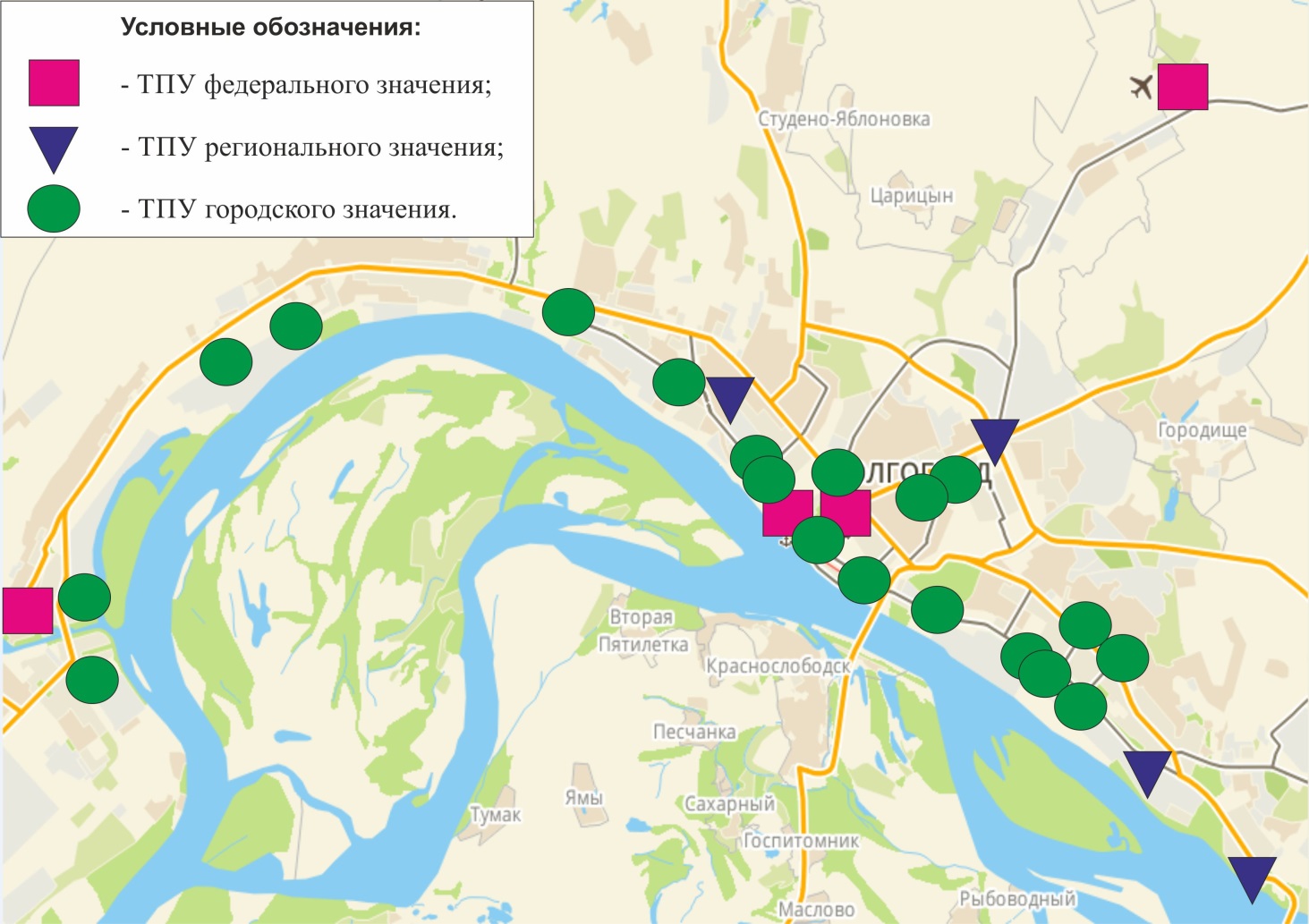 Рис. 1 Схема расположения транспортно-пересадочных узлов ВолгоградаДепартамент экономического развития администрации ВолгоградаПриложение 4к стратегии социально-экономического развития Волгограда до 2030 года, утвержденной решением Волгоградской городской ДумыТиповой перечень муниципальных программ, необходимых для реализации стратегии социально-экономического развития Волгограда до 2030 годаДепартамент экономического развитияадминистрации ВолгоградаУтверждена решениемВолгоградской городской ДумыСтратегия социально-экономического развития Волгограда до 2030 годаСодержание1. Введение2. Стратегический анализ социально-экономического развития Волгограда2.1. Человеческий капитал2.2. Экономика2.3. Пространственное развитие и качество городской среды2.4. Местное самоуправление3. Стратегические функции и миссия Волгограда4. Стратегическое видение перспектив развития и основные участники5. Генеральная цель и приоритетные направления стратегии5.1. Развитие человеческого капитала5.1.1. Улучшение демографической ситуации в Волгограде5.1.2. Развитие единого образовательного пространства5.1.3. Развитие культуры5.1.4. Развитие физической культуры и массового спорта5.1.5. Формирование активной молодежи5.2. Развитие инновационной экономики5.2.1. Развитие производственного сектора5.2.2. Развитие транспортно-логистического комплекса5.2.3. Развитие внутреннего и въездного туризма5.2.4. Развитие потребительского рынка и сферы услуг5.2.5. Формирование благоприятного инвестиционного климата5.2.6. Формирование благоприятной предпринимательской среды5.3. Повышение качества городской среды5.3.1. Благоустройство территории Волгограда и создание современных общественных пространств5.3.2. Обеспечение экологического благополучия5.3.3. Повышение транспортной мобильности населения и развитие единой транспортной системы Волгограда5.3.3.1. Обеспечение комплексной интеграции транспортной системы Волгограда с единой транспортной системой Российской Федерации5.3.3.2. Модернизация и развитие дорожно-транспортной сети города5.3.4. Повышение доступности и комфортности жилья и качества жилищного обеспечения5.3.5. Ревитализация неиспользуемых (неэффективно используемых) территорий5.4. Развитие местного самоуправления5.4.1. Развитие гражданского общества5.4.2. Развитие системы предоставления услуг5.4.3. Обеспечение безопасности5.4.4. Развитие единого информационного пространства5.4.5. Формирование и продвижение имиджа Волгограда6. Основные этапы реализации стратегии7. Механизмы и технологии реализации стратегии8. Сведения о разработке стратегииПриложение 1 «Оценка достигнутых целей социально-экономического развития Волгограда по итогам 2015 года и описание внутренних и внешних условий и факторов развития, угроз и преимуществ Волгограда» Приложение 2 «Ожидаемые результаты (целевые индикаторы) реализации стратегии социально-экономического развития Волгограда до 2030 года»Приложение 3 «Схема расположения транспортно-пересадочных узлов Волгограда»Приложение 4 «Типовой перечень муниципальных программ, необходимых для реализации стратегии социально-экономического развития Волгограда до 2030 года» 1. ВведениеСтратегия социально-экономического развития Волгограда до 2030 года (далее — стратегия) разработана в соответствии с пунктом 3.3 решения Волгоградской городской Думы от 15.07.2015 № 32/1002 «Об утверждении Положения о стратегическом планировании в городском округе город-герой Волгоград».Стратегия – это:базовый документ стратегического планирования, определяющий приоритеты, цели и задачи социально-экономического развития Волгограда и муниципального управления на период до 2030 года. документ общественного согласия, разработанный с участием населения, бизнеса и власти. В стратегии представлены основные выводы по итогам социально-экономического развития Волгограда за период 2006 – 2015 годы, охарактеризованы ключевые участники, приоритетные направления, цели, задачи и ключевые индикаторы долгосрочного развития Волгограда. 2. Стратегический анализ социально-экономического развития ВолгоградаВолгоград – административный центр Волгоградской области, расположен в 1073 км к юго-востоку от Москвы на изгибе нижнего течения Волги и протянулся вдоль волжского берега более чем на 70 км. Волгоград характеризуется крупным индустриальным, транспортным, научным и культурным потенциалом. Площадь земель в городской черте составляет свыше 859 кв. км. Население Волгограда – 1016 тыс. человек или около 40% от численности населения Волгоградской области. Интегральный рейтинг по городам-миллионникам Российской Федерации свидетельствует о низких и средних позициях Волгограда среди референтных городов по состоянию на конец 2015 года (приведен на рисунке 1). Наиболее существенно отставание от мегаполисов-лидеров по величине расходов бюджета на душу населения, среднемесячной номинальной начисленной заработной платы, вводу в действие жилых домов, количеству предоставленных жилищных кредитов, естественному приросту на 1000 чел. населения, общей площади жилых помещений в расчете на 1 жителя. Необходимо отметить, что по некоторым показателям Волгоград занимает ведущие позиции: по индексу физического объема оборота общественного питания и развитию социальной инфраструктуры.Подробная оценка достигнутых целей социально-экономического развития Волгограда по итогам 2015 года и описание внутренних и внешних условий и факторов развития, угроз и преимуществ, сильных и слабых сторон Волгограда приведены в приложении 1.  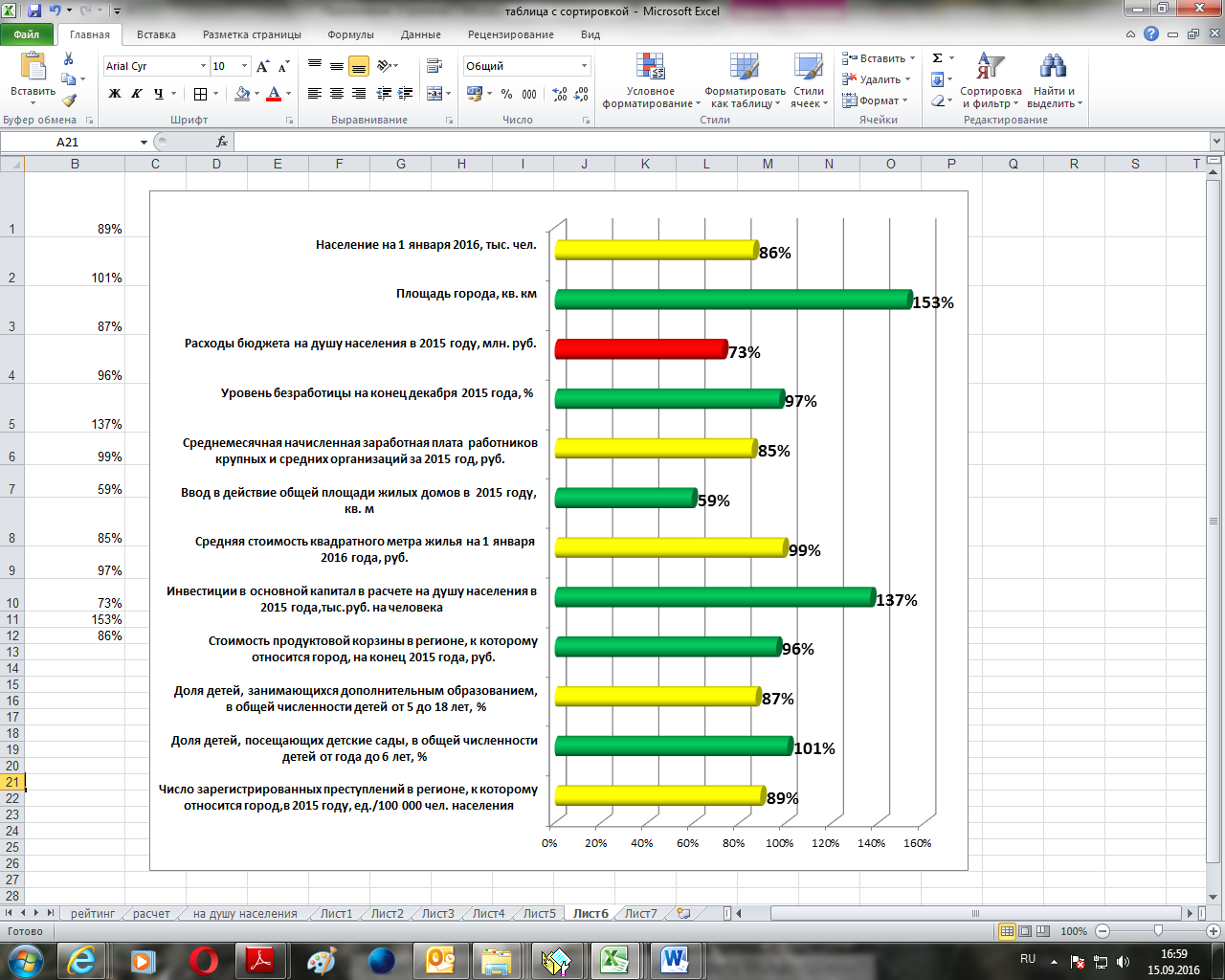 Рис. 1. Уровень Волгограда по сравнению со средним значением показателей социально-экономического развития городов-миллионников Российской Федерации по итогам 2015 годаАнализ развития Волгограда показывает наличие следующих основных тенденций. 2.1. Человеческий капиталЧисленность населения Волгограда на 01 января 2016 г. составила 1016,1 тыс. человек (в 2006 году – 1020 тыс. человек). Одна из тенденций – это перспектива сокращения населения города в результате сохранения низкой рождаемости и постепенного старения населения. В соответствии с критериями оценки Всемирной организации здравоохранения рождаемость в Волгограде за рассматриваемый период характеризуется как низкая (2015 год – 11,7 случаев на 1000 человек), смертность (2015 год – 13,2 случаев на 1000 человек) – средняя. Вместе с тем за 9 лет показатель рождаемости увеличился с 8,7 промилле в 2006 году до 11,7 промилле в 2015 году. К позитивным тенденциям также следует отнести снижение значений показателей естественной убыли населения с -4,7‰ в 2006 году до -1,5‰ в 2015 году и снижение показателей младенческой смертности. Миграционный прирост минимально положительный (не компенсирующий естественную убыль) – по данному показателю сохраняется отставание от городов-миллионников, что характеризуется высоким оттоком населения. Одной из негативных тенденций является рост оттока молодежи в соседние города, а значит и отток трудовых ресурсов высшего качества. В целом, по динамике численности населения Волгоград занимает одно из последних мест среди городов-миллионников и при ухудшении динамики в долгосрочной перспективе рискует потерять статус города-миллионника.Муниципальная система образования насчитывает 378 муниципальных образовательных учреждений, в том числе 212 дошкольных образовательных учреждений, 146 общеобразовательных учреждений, 19 учреждений дополнительного образования, 1 учреждение дополнительного профессионального образования. За прошедшие 10 лет устранен дефицит мест в детсады для детей от 3 до 7 лет. В дальнейшем прогнозируется рост численности учащихся, в связи, с чем необходимо строительство новых школ в микрорайонах активной жилой застройки во всех районах города (12 школ). Важным показателем социального развития Волгограда является обеспеченность населения спортивными сооружениями, которая за прошедший период возросла в среднем на 30%, за исключением обеспеченности бассейнами, где динамика роста невысокая (2006 год – 10,4% от социальных норм, 2015 год – 13,7%). Вместе с развитием спортивной инфраструктуры стабильно растет доля населения, систематически занимающегося физической культурой и спортом (с 2006 года она увеличилась более чем в 2 раза). По этим позициям Волгоград занимает средние места в сравнении с другими городами-миллионниками.2.2. ЭкономикаС точки зрения геоэкономики (степень влияния города на территорию), Волгоград относится к типу «регионального индустриального центра», то есть служит центром промышленности и логистики, несет основную нагрузку по переработке, оказывает важное развивающее воздействие на окружающую территорию. Волгоград является многоотраслевым промышленным центром с преобладанием отраслей тяжелой индустрии. Доля объема промышленной продукции Волгограда в общем объеме производства Волгоградской области составляет около 60%.На территории Волгограда находятся предприятия добычи полезных ископаемых, энергетики и обрабатывающих производств – всего на территории города зарегистрировано 2279 крупных и средних промышленных предприятий, тогда как в 2006 году – 3176 промышленных предприятий (очевидно существенное сокращение в качестве устойчивой тенденции). В структуре отгруженных товаров, выполненных работ и услуг промышленных видов деятельности приходится:85% на предприятия обрабатывающего сектора; 8% – предприятия производства и распределения электроэнергии, газа и воды;7% – предприятия добычи полезных ископаемых. В сравнении с городами-миллионниками Волгоград занимает по показателю «объем обрабатывающего производства» 4 место. Среди отраслей обрабатывающих производств наибольший вес имеет производство нефтепродуктов – 67%. Металлургическое производство и производство готовых металлических изделий, производство пищевых продуктов, а также машиностроение обеспечивают по 8% от всего объема обрабатывающих видов деятельности, химическое производство – 5%.Наблюдается замедление темпов роста индекса физического объема производства (с 105,3% в 2006 году до 101,9% в 2015 году). Удельный вес убыточных организаций в общей численности организаций остается стабильно высоким – около 30%. За прошедший период многие производства были законсервированы или приостановлены (Волгоградского открытого акционерного общества «Химпром», общество с ограниченной ответственностью «СУАЛ» филиал «Волгоградский алюминиевый завод Сибирско-Уральской Алюминиевой компании», общества с ограниченной ответственностью  «Волгоградский завод труб малого диаметра» и т.д.).Основными ограничениями, оказывающими влияние на развитие промышленного комплекса Волгограда, являются:низкий технологический уровень большинства производств; прогрессирующая инновационно-технологическая отсталость промышленных предприятий; банкротство и предбанкротное состояние ряда ведущих предприятий;риски ограничения внутреннего кредитования, что ухудшает и ограничивает ресурсную базу производителей;устойчивая тенденция сокращения численности работников крупных и средних промышленных предприятий Волгограда.В условиях демографических и экономических ограничений численность занятого населения в экономике постоянно сокращалась и составила в 2015 году 482,4 тыс. человек при наличии 543,6 тыс. чел. экономически активного населения Волгограда.В части инвестиционной деятельности, основное направление использования инвестиций связано со строительством зданий (кроме жилых) и сооружений (62,6%) и приобретением машин, оборудования (24,7% от общей суммы). За счет собственных средств организаций профинансировано 57,9% инвестиций, или 54,9 млрд. рублей. За 2015 год значительно возросли объемы строительных работ – на 40,7% по сравнению с уровнем 2014 года в сопоставимой оценке (также в основном за счет значительного объема инвестиций в строительство общества с ограниченной ответственностью «Лукойл-Волгограднефтепереработка»).Сложившиеся отраслевая структура предпринимательства, структура занятости на малых и средних предприятиях и структура выручки от реализации товаров и услуг свидетельствуют о развитии предпринимательства преимущественно в сфере оптовой, розничной торговли и оказания бытовых услуг населению. Количество субъектов малого и среднего предпринимательства практически не изменилось – с 2006 года по 2015 год количество индивидуальных предпринимателей выросло с 24 тыс. ед. в 2006 году до 25,8 тыс. ед. в 2015 году. Наибольшее количество индивидуальных предпринимателей Волгограда занято в оптовой и розничной торговле, ремонте автотранспортных средств (около 52%). В сфере производства занято 5,9% от всех предпринимателей. Существенное конкурентное преимущество Волгограда - наличие неиспользуемых производственных площадей с готовой инфраструктурой – может быть реализовано только при условии создания благоприятной предпринимательской и инвестиционной среды. На этой основе перспективным видится развитие малого и среднего предпринимательства в производственной сфере, в т. ч. в развитии кооперации с крупными промышленными предприятиями и привлечение малых инновационных производств на инвестиционные площадки Волгограда. Преимуществами Волгограда в сфере развития экономики могут быть развитие  транспортного - логистического комплекса, концентрация существующих и привлечение дополнительных грузопотоков, потенциал развития города в формате агломерации. В последние годы наблюдаются положительные тенденции в развитии потребительского рынка Волгограда – произошло не только насыщение рынка разнообразными услугами, но и значительное повышение уровня обслуживания, качества работ и услуг. По обороту розничной торговли Волгоград находится на 10 месте из 13 городов-миллионников (с оборотом 70,2 тыс. руб. на душу населения), а по покупательской способности (стоимость потребительской корзины) Волгоград находится в числе первых мест (5 место из 13 городов-миллионников со стоимостью в 3329,39 руб.).Не реализован мощный туристический потенциал Волгограда – несмотря на рост количества объектов гостиничного хозяйства и компаний туриндустрии в  2015 году количество въезжающих в Волгоград туристов составило 430 тыс. человек (в 1980-х годах город посещало в среднем 2 миллиона туристов ежегодно). В Волгограде действует 107 средств коллективного размещения (гостиницы, хостелы, турбазы, санатории), более 1500 предприятий общественного питания, более 50 музейных учреждений и выставочных галерей. Культурно-досуговое обслуживание населения и гостей города осуществляют 7 театров, 9 кинотеатров, 2 концертных зала, 8 музеев, 1 художественная галерея, 8 крупных торгово-развлекательных центров.2.3. Пространственное развитие и качество городской средыВо многом территориальное планирование Волгограда и его инфраструктурное обеспечение сформировано на основе его промышленного развития (прибрежная производственная зона Волгограда). Сложившаяся структура планировки Волгограда с «очагами производственной деятельности» в каждом районе города на текущий момент переживает необходимость в реорганизации территорий, так как многие из них являются ценными с географической точки зрения (прибрежные территории р. Волга), но на текущий момент заброшены или не используются. С этой точки зрения, перспективной возможностью развития территории будет ревитализация таких территорий в виде создания общественно-деловых пространств, зон жилой застройки, обустройства креативных пространств и др.Оценивая состояние улично-дорожной сети можно сделать вывод, что значительная часть общегородских и районных дорог крайне изношена и исчерпала свою пропускную способность. Постоянные заторы, особенно на общегородских дорогах, существенно снижают скорость движения, ведя к росту транспортных издержек. Основными проблемами развития дорожной отрасли являются: низкая пропускная способность улично-дорожной сети; высокий износ автодорог и искусственных сооружений; износ технических средств организации дорожного движения; изолированность населения, проживающего в районах с индивидуальной жилой застройкой, не обеспеченных автодорогами с твердым покрытием; проведенный анализ дорожно-транспортных происшествий выявил свыше 100 очагов аварийности на улично-дорожной сети. Наиболее аварийными являются районы: Дзержинский, Краснооктябрьский, Красноармейский,  Центральный. Более            60 % всех автоаварий в городе связано с наездами на пешеходов, что требует принятия незамедлительных мер по соответствующему обустройству улиц.Кроме этого наблюдается высокая интенсивность транзитного движения по автодорогам. Это, вкупе с общими, значительно более солидными размерами вводимого в Волгоград внешнего транспорта, нуждающегося в предварительном перераспределении по городским районам, требует ускоренного строительства обходных дорог.Обращает на себя внимание необустроенность главных городских магистралей местными проездами даже в тех случаях, когда они были предусмотрены проектами. Поэтому, выезды с поперечных улиц, внутримикрорайонных проездов и многочисленных автозаправочных станций, станций технического обслуживания и других производятся непосредственно на основную проезжую часть, что создает многочисленные конфликтные точки и помехи движению транспорта.Общественный транспорт. В этой сфере причиной снижения качества транспортного обслуживания населения является сокращение и старение муниципального парка автобусов  и электротранспорта. Острыми проблемами также являются несоответствие по техническим нормативам существующих автовокзальных комплексов количеству обслуживаемых междугородных и пригородных пассажиров; падение средней скорости движения автотранспортных средств на автодорогах Волгограда до 30 км. в ч. (транспорта общего пользования до  20 – 25 км. в ч.); сокращение и старение парка общественного транспорта; увеличение доли грузового транспорта малой грузоподъемности; нарушения надежности транспортных коммуникаций на связи с Кировским и Красноармейским районами Волгограда. Обращает на себя внимание и то, что трамвайная и троллейбусная сети города представляют собой локальные разрозненные образования. Кроме того, суммарные территориальные возможности трамвайных и троллейбусных депо не имеют резервов для дальнейшего развития парка подвижного состава.Одной из важных проблем развития городского пространства остается неразвитость городских общественных пространств, малое количество благоустроенных общественных мест для отдыха, в том числе отмечается  низкий уровень приспособления городской среды (инфраструктуры) для инвалидов и других маломобильных групп населения. Серьезной проблемой является отсутствие единого стиля визуального оформления городской среды,  неэстетичная наружная реклама, «граффити» на фасадах домов, что разрушает облик Волгограда, особенно в культурно-исторической части центра города и на набережной.В сфере озеленения города так же можно отметить недостаточность покрытия городских пространств зелеными насаждениями (13 кв. м. в 2015 году на человека против 23 кв. м. по нормативу указанному  в  Генеральном плане Волгограда). В свою очередь недостаточная озелененность оказывает сильное влияние на благоустройство городской территории, ее качество и привлекательность для жителей и гостей города. Серьезной проблемой является необустроенность рекреационных зон береговой линии, пляжей.Для Волгограда характерна индустриальная урбанистика, с высокой концентрацией населения, насыщенностью производственных объектов и транспортных средств, что способствует высокому уровню негативного воздействия на окружающую среду – в целом экологическая ситуация неблагоприятна, наличествует обострение проблемы утилизации отходов. За последние 10 лет отмечается устойчивый рост показателя ввода жилья на человека в год – с 0,3 кв. м. на душу населения в 2006 году до 0,5 кв. м. в 2015 году (построено более 4 млн. кв. м. жилья). Вместе с тем, данный показатель характеризуется, как низкий среди референтных городов. Общее количество многоквартирных домов в Волгограде составляет 5561. Остро стоит проблема износа объектов жилищно-коммунального обеспечения. Имеются проблемы с благоустройством внутридворовых территорий, что вызывает закономерное недовольство горожан. На территории города создано 274 товарищества собственников жилья и функционирует 78 организаций, имеющих лицензию на осуществление предпринимательской деятельности и оказывающих услуги по содержанию и ремонту общего имущества в многоквартирных домах.На территории Волгограда в настоящее время в многоквартирных домах эксплуатируется 4342 лифта, из них 2109 лифтов по состоянию на 01 января 2014 года отработали нормативный срок службы и включены в приказ комитета жилищно-коммунального хозяйства Волгоградской области от 27.07.2015 «№ 103-ОД «Об утверждении перечня многоквартирных домов, в которых установлено лифтовое оборудование, отработавшее нормативный срок службы по состоянию на 01 января 2014 года».Протяженность водопроводной сети составляет 2253,34 км, из которых 821 км изношен на 100%. Протяженность канализационной сети составляет 1170,7 км, из которых более 550,8 км требуют немедленной замены. В целом износ основных фондов водопроводно-канализационного хозяйства составляет свыше 80%. В целях развития инженерной инфраструктуры необходимо привлечение в отрасль крупномасштабных инвестиций на долгосрочной основе с выработкой на законодательном уровне механизма их возврата. Электроснабжение Волгограда осуществляется через опорные городские подстанции. Электрические сети работают в режиме максимальной нагрузки, имеются проблемы с пропускной способностью в частном секторе в связи с отставанием темпов модернизации и реконструкции от увеличения объемов потребления.  2.4. Местное самоуправлениеЖители Волгограда демонстрируют невысокую электоральную и гражданскую активность, выражая, при этом, неудовлетворенность жизнью в городе. Информационная среда города разрознена и не формирует позитивной городской идентичности. Население слабо информировано о городских мероприятиях, культурной жизни города.Перспективными направлениями являются:развитие механизмов местного самоуправления, коммуникационных площадок эффективной обратной связи с гражданским обществом, в том числе с использованием современных информационных технологий;формирование единого информационного пространства, нацеленного на создание позитивной городской идентичности, предоставление возможности выражения гражданской позиции каждому жителю города.Волгоград имеет предпосылки к динамичному развитию информационно-коммуникационных технологий и сферы высокотехнологичных информационных услуг. Уровень проникновения технологий беспроводного доступа в сеть Интернет соответствует уровню наиболее технологически развитых городов мира: например, покрытие технологией 3G составляет 80% территории Волгограда. Монтированная емкость по технологии проводного широкополосного доступа позволяет подключить до 88% домохозяйств Волгограда. 3. Миссия ВолгоградаМиссия Волгограда – обеспечение устойчивого развития мегаполиса на основе консолидации интересов местного сообщества и интеграции ресурсов территории путем создания благоприятных условий для роста конкурентоспособности Волгограда с перспективой его утверждения в статусе инновационного, туристического, транспортно-логистического,  промышленного и культурного центра.Миссия Волгограда проявляется через выполнение ряда функций, определяющих «лицо города» и его место в системе расселения и пространственном разделении труда.1) Волгоград - один из крупнейших российских центров – развитие финансово-кредитной деятельности и управленческих функций; развитие бизнеса, науки, образования и культуры, здравоохранения, промышленности, торговли, связи и телекоммуникаций; создание условий для размещения российских и международных представительств и проведения значимых международных и федеральных мероприятий.2) Волгоград – «столица Волгоградской области» – создание условий для функционирования и развития региональных организаций науки, культуры, образования, инфраструктуры предпринимательской деятельности и туризма, для сохранения объектов историко-культурного наследия.3)	Волгоград – «экономический центр» – стимулирование развития инновационных видов деятельности, конкурентоспособных в новых экономических условиях, диверсификация экономической структуры, сохранение функции важного промышленного центра федерального значения, техническая модернизация производственного потенциала и развитие кооперации между крупным бизнесом и малым и средним предпринимательством (кластерный подход).4)	Волгоград – «транспортный коридор» – реконструкция и развитие транспортной инфраструктуры в рамках международных транспортных коридоров и создание связанной с ними сферы услуг (логистические, экспедиторские, финансовые, страховые и др.).5)	Волгоград – «дружелюбный город» – безопасная и комфортная городская среда.6)	 Волгоград – «туристический и культурный центр» – развитие внутреннего и въездного туризма, максимальное использование международной репутации Волгограда в сфере экономических и культурных контактов, позиционирование Волгограда как одного из ведущих международных центров фестивального движения.7) Волгоград – «образовательный центр» – реализация  образовательного потенциала города, формирование центров инновационно-технологической активности на базе местных ВУЗов, приток талантливой молодежи и квалифицированных кадров из других регионов.8) Волгоград – «город спорта и олимпийской славы» – развитие  инфраструктуры массового спорта и физической культуры, развитие парусного спорта, зрелищных экстремальных видов спорта, формирование и популяризация здорового образа жизни.4. Стратегическое видение перспектив развития и основные участникиПерспективный образ Волгограда-2030 – устойчиво развивающийся мегаполис агломерационного типа, с диверсифицированной экономикой, растущим средним классом, открытым эффективным самоуправлением, разнообразными социокультурными и экологическими инициативами, активным гражданским обществом. Ожидания ключевых участников:население – комфортная городская среда, качественные социальные услуги, улучшение демографической ситуации, транспортная доступность и безопасность, благоустроенные общественные пространства, доступное и комфортное жилье и другое;бизнес и инвесторы – благоприятный инвестиционный  и предпринимательский климат, поддержка малого и среднего предпринимательства, развитая транспортная инфраструктура и так далее;туристы – эстетичная городская среда, развитая туристическая инфраструктура, развитый рынок потребительских услуг (особенно в сфере развлечений), транспортная доступность любой точки города и другое.Логика стратегического планирования состоит в том, чтобы обеспечить современные характеристики городской жизни, высокие стандарты качества жизни, в частности:концентрация основных видов деятельности и занятости в секторе услуг;высокотехнологичный индустриальный сектор (такой вектор предполагает стимулирование применения новейших технологий, в том числе, в уже существующих промышленных отраслях);24-часовая активность;высокая востребованность образовательных услуг;развитый малый бизнес;высокая обеспеченность современными форматами торговли и общественного питания;развитые общественные пространства;единая коммуникационная среда;активная культурная жизнь и развитая сфера развлечений, развитие «креативных» индустрий;развитая потребительская культура.Изменение структуры городского транспорта направлено на увеличение удельного веса рейсовых автобусов повышенной вместимости, а также трамвайного и троллейбусного электротранспорта. Модернизированная в ходе подготовки к проведению чемпионата мира по футболу в 2018 году (далее – ЧМ-2018) транспортная инфраструктура должна будет обеспечить мобильность, безопасность жителей и связанность территорий районов, формируя единое городское пространство. Предусматривается интенсивное использование потенциала спортивной, гостиничной и транспортной инфраструктуры для привлечения дополнительных туристских потоков, в том числе для активного участия в заявочных кампаниях на проведение крупных международных мероприятий.Предусмотрена активная деятельность международной дискуссионной площадки по актуальным вопросам глобальной политики и безопасности – «Волгоградский форум мира», основа которой - авторитет Волгограда как города-посланника мира, центра публичной дипломатии, основоположника международного движения городов-побратимов. Кроме того, Волгоград в перспективе рассматривается как один из ведущих центров международного и российского фестивального движения.Развитие Волгограда как образовательного центра станет мощным фактором привлечения в Волгоград новых жителей, молодых квалифицированных специалистов, что даст дополнительный импульс развитию научно-образовательного комплекса и инновационного бизнеса.Рост уровня комфортабельности городской среды будет обеспечиваться муниципальными программами комплексного озеленения и благоустройства дворов, парков, скверов и природных территорий, развитием инфраструктуры для людей с ограниченными возможностями, расширением сети пешеходных и велосипедных дорожек (включая велопарковки и прокатные пункты), созданием новых дворовых детских и спортивных площадок, межквартальных детских городков и комплексов уличных тренажеров, ограничением точечной застройки и реставрацией архитектурного облика исторического центра Волгограда, развитие территорий индивидуальной жилой застройки.5. Генеральная цель и приоритетные направления стратегииГенеральная цель стратегии – рост качества жизни населения Волгограда. Ключевые индикаторы: ожидаемая продолжительность жизни (лет); рост уровня доходов населения (%), удовлетворенность населения комфортом городской среды (%). Ожидаемые результаты (целевые индикаторы) реализации стратегии более подробно изложены в приложении 2.Для достижения генеральной цели стратегией предусмотрены 4 приоритетных направления, прямо или косвенно ориентированных на человека и создание благоприятных условий жизнедеятельности, которые кратко характеризуются следующим образом:развитие человеческого капитала – горожане нуждаются в качественных услугах в сфере образования, здравоохранения, культуры, интеллектуального развития, от чего зависит – кто будет жить и работать в Волгограде;развитие инновационной экономики – только создав благоприятные условия для бизнеса (управление, инфраструктура, инвестиционный и предпринимательский климат) можно ожидать расширения потенциала экономики Волгограда;повышение качества городской среды – от уровня комфортности городской среды (благоустройство, транспортная мобильность, доступность городской среды для маломобильных групп населения, качество коммунальных услуг, доступность жилья)  зависит удовлетворенность  горожан городом и возможности для развития бизнеса;развитие местного самоуправления – эффективное и открытое взаимодействие власти с бизнесом и населением, развитое гражданское общество, доступное единое информационное пространство - основа качественного управления развитием города.5.1. Развитие человеческого капиталаЧеловек является главным субъектом и производительной силой экономики. От человеческого капитала зависит уровень развития экономики, творческой, культурной и гражданской активности населения. Инвестирование в развитие человеческого капитала через развитие сфер культуры, образования, спорта и физической культуры, молодежной политики – не приложение к процессу экономического роста, а его основа и неотъемлемая часть. Между всеми этими сферами существует тесная связь, которая обеспечивает высокое качество человеческого капитала и является базой для развития экономики. Цель – создание условий для того, чтобы в городе жили здоровые, образованные, культурные, активные люди, способные творчески мыслить и развивать экономику.Ключевые индикаторы: коэффициент жизненности (число родившихся к числу умерших в процентах); обеспечение 100% потребности в образовательных услугах (дошкольное, общее и дополнительное образование); повышение степени удовлетворенности населения качеством дошкольного, общего и дополнительного образования, уровнем спортивных и культурно-массовых мероприятий; доля жителей, регулярно занимающихся физической культурой и спортом (%).Для достижения цели необходимо создание условий для:улучшения демографической ситуации в Волгограде;развития единого образовательного пространства, формирующего социально-ориентированного и образованного  горожанина;формирования культурной среды, способствующей интеллектуальному и культурному развитию горожан и реализации их потребности в культурно-творческом самовыражении;развития физической культуры и массового спорта в Волгограде, подготовки спортивных сборных команд Волгограда и удовлетворения потребности населения в систематических занятиях физической культурой и массовым спортом, ведении здорового образа жизни;успешной социализации и эффективной самореализации молодежи, развитие творческого и лидерского потенциала молодежи в интересах инновационного развития Волгограда.5.1.1. Улучшение демографической ситуации в ВолгоградеЦель – сокращение смертности всех возрастных групп населения и стимулирование необходимого для Волгограда естественного и миграционного прироста.Ключевые индикаторы: соотношение рождаемости и смертности (коэффициент жизненности), сальдо миграционного прироста (тыс. чел.).Для достижения цели необходимо создание условий для:укрепления здоровья населения Волгограда, снижения смертности и увеличения продолжительности жизни населения Волгограда;стимулирования рождаемости и всестороннего развития семьи (в том числе социальная поддержка семей с детьми), популяризация семейных ценностей; повышения жизненного уровня населения Волгограда, содействие в обеспечении занятости трудоспособных граждан, роста доходов семей и установленных законодательством социальных гарантий;регулирования миграционных процессов посредством привлечения преимущественно квалифицированной рабочей силы (возможно при условии развития высокотехнологичных производств и трудосберегающих технологий);социальной адаптации людей старшего возраста и формирования комфортных условий для их проживания в Волгограде, создание условий по доступности приоритетных социальных объектов для инвалидов и других маломобильных групп населения.5.1.2. Развитие единого образовательного пространстваЕдиное образовательное пространство формирует будущий образ и набор качеств и компетенций жителя города – гражданина, профессионала, потребителя, предпринимателя и т.д.Цель – формирование единого образовательного пространства Волгограда, которое обеспечит доступность непрерывного повышения человеком собственного образовательного уровня в соответствии с изменением его возрастных потребностей.Ключевые индикаторы: доля обучающихся по образовательным программам в соответствии с федеральным государственным образовательным стандартом общего образования, в общей численности обучающихся муниципальных общеобразовательных учреждений (далее – МОУ) Волгограда (%); доля детей в возрасте от 5 до 18 лет, обучающихся по дополнительным образовательным программам в учреждениях сферы образования (%), уровень удовлетворенности населения условиями и качеством дошкольного, общего и дополнительного образования ( %).Для достижения цели необходимо:обеспечение доступности образовательных услуг посредством строительства новых дошкольных образовательных учреждений, строительства и реконструкции школ, реорганизации малокомплектных школ и дошкольных образовательных учреждений, создания структурных подразделений с дошкольными группами в школах и дошкольных учреждениях, строительства школ с дошкольными группами в едином комплексе, содействие развитию частных дошкольных образовательных учреждений;обеспечение доступности образовательных услуг для жителей Волгограда, расширение доступа к новым технологиям и культурным ценностям;сохранение и развитие сети образовательных учреждений для создания условий физического, духовного, нравственного и интеллектуального развития творческой, эмоционально благополучной, компетентной и ответственной личности с развитым гражданским сознанием и созидательным потенциалом;создание центров игровой поддержки детей, ранней коррекции развития детей с ограниченными возможностями здоровья, консультационно-диагностических пунктов для родителей, организующих дошкольное образование детей в семейной форме;укрепление кадровой основы системы образования Волгограда посредством усиления социальной защищенности работников образования;внедрение новых образовательных технологий, включая информационно-коммуникационные, обеспечивающих качество образования в соответствии с новыми государственными образовательными стандартами, обновление учебного оборудования и технических средств обучения (на условиях софинансирования), продвижение в школах курсов финансовой, экономической и предпринимательской грамотности, а также образа профессионального рабочего;развитие условий для выявления и поддержки одаренных детей и талантливой молодежи в целях адаптации к жизни в обществе и обеспечения гарантии их жизненного успеха;создание условий для реализации дополнительных образовательных услуг, способствующих повышению качества образовательного процесса, а так же увеличение охвата детей услугами дополнительного образования.5.1.3. Развитие культурыКультурное развитие является базовым элементом общегородской идентичности, важнейшим фактором формирования отношения к городу со стороны горожан и гостей города, сохранения единого культурного пространства и культурно-исторического наследия и развития культурных институций города. Среди главных проблем в сфере культуры следует выделить: недостаток финансирования для развития культурного достояния и невысокая культурная активность жителей города.Цель – создание условий для формирования культурной среды и организации досуга, способствующих интеллектуальному и культурному развитию горожан.Ключевые индикаторы: доля детей в возрасте от 5 до 18 лет, получающих услуги дополнительного образования в сфере искусства, в общей численности детей Волгограда в возрасте от 5 до 18 лет (%), удельный вес населения Волгограда, участвующего в культурно-досуговых мероприятиях (%).Для достижения цели необходимо:1) Сохранение и популяризация исторического и культурного наследия Волгограда (формирование его положительного имиджа):содействие сохранению духовно-нравственных традиций, национально-культурному развитию народов Российской Федерации на территории Волгограда и реализации мероприятий в сфере межнациональных отношений на территории Волгограда;реставрационные работы на памятниках истории, объектах культурного наследия регионального (федерального) значения, находящихся в муниципальной собственности Волгограда (передаваемых в муниципальную собственность Волгограда), 46 объектов (2020–2030 годы);обеспечение государственной охраны объектов культурного наследия местного (муниципального) значения;развитие туризма и его инфраструктуры, развитие сети экскурсионных (а также паломнических) туристических маршрутов (содействие развитию тематических проектов на основе государственно-частного партнерства);повышение качества информирования населения и гостей Волгограда о культурном и историческом наследии Волгограда и Волгоградской области.2) Формирование условий для сохранения и развития системы образования в сфере искусства Волгограда, учреждений культуры:развитие муниципальных образовательных учреждений дополнительного образования детей в сфере искусства, муниципальных домов культуры, парков, кинотеатров;сохранение кадрового потенциала сферы культуры и искусства;модернизация учреждений культуры Волгограда, в том числе обновление материально-технической базы, приобретение специального оборудования;разработка и внедрение эффективной финансово-экономической основы предоставления образовательных услуг в сфере культуры и искусства; обеспечение жителей Волгограда информационно-библиотечными услугами;расширение доступа к новым технологиям и культурным ценностям посредством повышения уровня образования, культуры и интеллектуального роста населения, поддержка создания публичных электронных библиотек, сайтов музеев и театров в информационно-телекоммуникационной сети Интернет.3) Развитие потенциала городской культурной среды:повышение интереса жителей и гостей города к культурному достоянию и степени их участия в культурной жизни города;увеличение количества и разнообразия форм проведения городских культурных массовых мероприятий, реализация и поддержка различных культурных проектов, повышение информированности населения о проводимых культурных мероприятиях;развитие инфраструктуры учреждений культуры в Волгограде (в том числе адаптация для инвалидов и других маломобильных групп населения);развитие театрального искусства и фестивального движения;совершенствование системы организации досуга и массового отдыха горожан, развитие городской парковой среды для семейного отдыха и досуга, развитие парковых зон в районах Волгограда, в том числе с использованием естественной природной ландшафтной среды.5.1.4. Развитие физической культуры и массового спортаРазвитие массового спорта и физической культуры оказывает влияние на многие параметры социально-экономического положения города, является важнейшим фактором оздоровления населения, привлечения детей и молодежи в здоровому образу жизни. Инфраструктура в этой сфере - важнейшая составляющая, которая обеспечивает развитие массового спорта, а также спорта высших достижений, и в целом серьезно влияет на качество городской среды.Цель – создание условий для развития физической культуры и массового спорта в Волгограде, подготовки спортивных сборных команд Волгограда и удовлетворения потребности населения в систематических занятиях физической культурой и массовым спортом, ведении здорового образа жизни. Ключевые индикаторы: обеспеченность спортивными сооружениями от нормативной обеспеченности (%), доля населения, регулярно занимающаяся спортом (%).Задачи:1) Развитие инфраструктуры физической культуры и массового спорта в Волгограде, совершенствование спортивной материально-технической базы, в том числе в рамках подготовки кЧМ-2018, эффективное и многофункциональное использование в постсоревновательный период объектов спортивной инфраструктуры, возводимой к ЧМ-2018:строительство многоцелевых физкультурно-оздоровительных комплексов для физкультурной и спортивной работы с населением (в том числе с инвалидами и маломобильными группами населения), плавательных бассейнов;реконструкция и открытие стадионов и спортивных дворовых площадок в районах Волгограда, организация спортивных и природно-рекреационных зон вблизи и в составе жилых массивов, формирование парковых, спортивных и велопешеходных зон вдоль всего водного фронта р. Волги; строительство новых объектов спортивной инфраструктуры: лыжный комплекс, скейт-парк и роллердром, тренировочная база по спортивному пейнтболу, сафари на квадроциклах, воздухоплавательный комплекс «Полет», картодром «Волга», строительство и реконструкция яхт-клубов, обустроенных школ для молодежи и детей;строительство крупных спортивных объектов туристического профиля, в том числе авиаспортивного комплекса и комплекса технических видов спорта на Бекетовском аэродроме;реализация комплекса мероприятий по развитию спортивной инфраструктуры в рамках подготовки к ЧМ-2018.2) Подготовка детско-юношеского спортивного резерва и содействие развитию спорта высших достижений:организация проведения городских, региональных и всероссийских соревнований;развитие спорта высших достижений, в том числе повышение результативности выступления волгоградских спортсменов – на универсиадах, чемпионатах и других физкультурных мероприятиях и спортивных соревнованиях;развитие видов спорта, входящих в программы Олимпийских игр, Паралимпийских игр и Сурдлимпийских игр;совершенствование системы подготовки спортсменов высшей квалификации, осуществление медицинского, антидопингового и информационно-технологического обеспечения подготовки спортивного резерва.3) Организация и проведение официальных муниципальных физкультурных и спортивных мероприятий на территории Волгограда:популяризация в Волгограде активного образа жизни и зрелищных экстремальных видов спорта; развитие парусного спорта в Волгограде (Волгоград – центр парусного спорта России): проведение городских, региональных и всероссийских соревнований;организация массированной пропаганды здорового образа жизни, пропаганды физической культуры и спорта в СМИ Волгограда, в том числе с участием «звезд» российского масштаба (уроженцев Волгограда).Ожидаемые результаты:привлечение населения к систематическим занятиям физической культуры и спортом темпами, опережающими средние по Российской Федерации;приближение характеристик физкультурно-спортивной инфраструктуры к утвержденным социальным нормативам обеспеченности спортивными сооружениями основных типов;поддержание и укрепление положительного имиджа волгоградского спорта на всероссийской и международной спортивной арене.5.1.5. Формирование активной молодежиКлючевая роль в формировании человеческого капитала отводится развитию молодежной политики. Самореализация молодежи, развитие ее потенциала должны сочетать в себе как интересы конкретного молодого человека, так и быть направленными на социально-экономическое и культурное развитие города. В качестве основного средства развития потенциала молодежи рассматривается ее широкое вовлечение в социально-экономическую, общественно-политическую и культурную жизнь  Волгограда и России в целом.Цель – создание условий для успешной социализации и эффективной самореализации молодежи, развитие творческого и лидерского потенциала молодежи в интересах развития Волгограда и России в целом.Ключевые индикаторы: доля детей и молодежи различных категорий, вовлеченных в социально-экономические, научно-технические, общественно-политические, творческие, интеллектуальные, спортивные, досуговые мероприятия, от общего количества детей и молодежи, проживающих на территории городского округа город-герой Волгоград (%).Для достижения цели необходимо: формирование ценностей здорового образа жизни и профилактика асоциальных проявлений в молодежной среде, создание условий для физического развития молодежи, сохранение и развитие системы организованного содержательного досуга детей и молодежи по месту жительства, организация отдыха детей в каникулярное время, формирование ценностей семейной культуры и образа успешной молодой семьи;сохранение и развитие системы гражданско-патриотического воспитания детей и молодежи;создание условий для самореализации талантливых и одаренных детей и молодежи, в том числе с ограниченными возможностями здоровья;вовлечение студенчества в общественную жизнь города эффективными инструментами работы с молодежью:	 использовать «онлайн-каналы» коммуникации, «социальные лифты», флешмобы, конкурсы, обучающие игры, блоги, форумы, социальные сети;развитие межрегионального и международного взаимодействия молодежи, в том числе организации молодежных (студенческих) обменов;развитие молодежного предпринимательства, в том числе в инновационных секторах экономики; развитие добровольческой (волонтерской) деятельности молодежи, в том числе по антиалкогольному и антинаркотическому направлениям;развитие молодежного самоуправления и самоорганизации в ученических, студенческих, трудовых коллективах;строительство многофункциональных молодежных центров в каждом районе городского округа (спортивный зал, конференц-зал, комнаты для занятий, творческие мастерские, молодежный бизнес-инкубатор и т.п.), строительство регионального Дома молодежи на территории Волгограда.5.2. Развитие инновационной экономикиРазвитие экономики обеспечивает занятость и доходы населения, формирует поступления в бюджет Волгограда, влияет на градостроительную деятельность, на удовлетворение потребности общества в разнообразных товарах, работах и услугах. Без успешного экономического развития невозможно добиться улучшения качества жизни населения и благоприятной городской среды.Необходимым условием развития конкурентоспособного производства и сервиса на территории Волгограда является переход к инновационной экономике. Для реализации перехода необходимо:формирование территориально-промышленных кластеров, ориентированных на высокотехнологичные конкурентоспособные производства в приоритетных отраслях экономики;развитие транспортно-логистических узлов и транспортной сети, обладающей необходимым потенциалом пропускной способности и обеспечивающей целостную взаимосвязь регионов России с ее интеграцией в развивающиеся мировые транспортные системы;комплексное развитие индустрии гостеприимства, обеспечивающей высокое качество, большой выбор и безопасность туристских услуг;развитие потребительского рынка и сферы услуг, обеспечивающих потребность жителей и гостей города в разнообразных товарах, работах и услугах.Потенциал экономического развития Волгограда полноценно будет реализован в том случае, если Волгоград станет ведущим транспортным и производственным центром Юга России и Нижнего Поволжья, центром инноваций, инвестиций и туризма. Цель – создание институциональной среды, стимулирующей развитие экономики, повышение предпринимательской инициативы и рост инновационной активности. Ключевые индикаторы: рост уровня доходов населения (%); количество субъектов малого и среднего предпринимательства (ед.); налоговые доходы бюджета Волгограда на душу населения (тыс. руб.); сальдо миграционного прироста  (тыс. чел.).Для достижения цели необходимо: формирование благоприятного предпринимательского климата;развитие транспортно-логистического комплекса;развитие внутреннего и въездного туризма;развитие потребительского рынка и сферы услуг;развитие производственного сектора;формирование благоприятного инвестиционного климата.5.2.1. Развитие производственного сектораПромышленность в долгосрочном периоде играет определяющую роль в развитии Волгограда, поэтому инновационный вектор развития предполагает не кардинальную смену специализации городской экономики, а стимулирование применения новейших технологий в уже существующих промышленных отраслях, развитие кооперации малого и среднего предпринимательства (далее – МСП) с крупным бизнесом. С учетом сложившейся структуры экономики Волгограда предпочтительнее сделать особый акцент на раскрытие потенциала ряда наиболее перспективных отраслей экономики посредством механизмов кластерного развития – развития кооперационных связей между субъектами МСП и крупным бизнесом. Наиболее перспективными отраслями для кластерного развития в Волгограде могут стать уже сложившиеся сектора производства – химия, нефтехимия, металлургия, строительство, а также такие отрасли как: транспортно-логистическая и агропромышленная.Реализация кластерной политики позволит значительно повысить производственно-инновационную активность и усилить кооперационные связи ведущих промышленных предприятий с малым и средним производственным бизнесом, расширить рынки сбыта продукции местных производителей. Именно такой подход согласуется с основными направлениями региональной промышленной политики.Цель – создание среды для развития субъектов малого и среднего производственного бизнеса в ключевых отраслях промышленности Волгограда.Ключевые индикаторы: индекс физического объема промышленного производства (%).Задачи:аудит, зонирование городских территорий и формирование инвестиционных площадок; интеграция малого и среднего предпринимательства в промышленный сектор, в том числе с крупным производственным бизнесом;развитие внутригородской и региональной кооперации;разработка и реализация программ создания и развития индустриальных парков;развитие агропромышленного кластера, который максимально задействует возможности местных производителей, переработчиков, образовательных и исследовательских организаций, транспортно-логистические возможности территории;разработка и публикация ежегодного обновляемого плана создания объектов необходимой для инвесторов инфраструктуры;создание условий для участия инвестиционных проектов в государственных программах Российской Федерации и Волгоградской области;развитие индустрии сбора, вывоза, переработки твердых бытовых отходов с применением «зеленых технологий»;содействие в подготовке квалифицированных кадров в высокотехнологичных и инновационных областях, а так же стимулирование трудовой миграции для работы в высокотехнологичном и инновационном производстве;разработка программы по стимулированию, поддержке и продвижению инновационных производств и технологий с учетом критериев достижения целей охраны окружающей среды.5.2.2. Развитие транспортно-логистического комплексаОбъективным потенциалом Волгограда является его выгодное географическое положение и диверсифицированный транспортный комплекс (железная дорога, аэропорт, автодороги, речные перевозки). Наиболее перспективным является создание новых и реконструкция существующих транспортно-логистических центров и комплексов, а так же сбалансированное развитие транспортно-логистического сервиса. Развитие сферы транспорта и логистики должно обеспечить: привлечение дополнительных грузо- и пассажиропотоков; развитие сервисных услуг в сфере транспорта и логистики; формирование современного мультимодального комплекса, функционирующего как единая транспортно-логистическая система.Цель – создание среды для развития малого и среднего предпринимательства в сфере транспорта и логистики, и формирование транспортно-логистического кластера регионального, федерального и международного значения.Ключевые показатели: рост грузооборота (%).Задачи:   разработка и реализация проекта «Формирование транспортно-логистического кластера»;интеграция малого и среднего предпринимательства в сектор транспорта и логистики;создание условий для участия инвестиционных проектов в сфере транспорта и логистики в государственных программах Российской Федерации  и Волгоградской области;содействие в подготовке квалифицированных кадров в сфере транспорта и логистики, а так же стимулирование «качественной» трудовой миграции;реализация механизмов муниципально-частного партнерства.5.2.3. Развитие внутреннего и въездного туризмаВ Волгограде есть все условия для развития туристической отрасли – природно-климатические и географические, культурно-исторические и рекреационные. В то же время туристический потенциал Волгограда неразрывно связан с возможностями Волгоградской области.Необходимо продолжать развивать Волгоград как центр туризма и активного отдыха, с постепенной переориентацией на деловой, водный, лечебно-рекреационный и другие виды туризма. Наследие ЧМ-2018 дополнительно создаст благоприятные условия по привлечению туристических потоков и инвестиций для развития туризма.Цель – комплексное развитие внутреннего и въездного туризма, повышение вклада туризма в развитие экономики Волгограда.Ключевые индикаторы: численность туристического потока (тыс. чел.).  Задачи:развитие инфраструктуры внутреннего и въездного туризма (создание новых и реконструкция действующих объектов досуга и рекреации, восстановление и поддержание объектов показа в надлежащем состоянии, увеличение количественных и качественных характеристик коллективных средств размещения, повышение пропускной способности и качественных характеристик мест прибытия);развитие видов туризма и увеличение объемов предоставления  качественных туристских услуг (в направлениях развития патриотического, водного, круизного, рекреационного, делового, событийного, фестивального, спортивного туризма и так далее, в том числе развитие придорожного сервиса);создание благоприятной среды для деятельности субъектов туристской индустрии, формирование и развитие полноценного туристского кластера на территории Волгограда;разработка и реализация программы продвижения Волгограда на федеральном  и международном уровне;создание условий для включения  инвестиционных проектов  в государственные программы Российской Федерации и Волгоградской области;подготовка и повышение профессионального уровня кадров, обеспечивающих индустрию гостеприимства, стимулирование «качественной» трудовой миграции.5.2.4. Развитие потребительского рынка и сферы услугПерспективным для Волгограда является создание комфортных условий для развития потребительского рынка и сферы услуг. Волгоград должен трансформироваться в активный бизнес-центр Южного федерального округа, в котором будет 24-часовая городская активность, развитый сектор предоставления услуг, соответствующий современным требованиям потребительский рынок. Цель – развитие комфортной среды и предпринимательской инфраструктуры для развития малого и среднего предпринимательства в сфере потребительского рынка и сервиса.Ключевые индикаторы: оборот розничной торговли в расчете на душу населения (тыс. руб. на человека), объем оказанных платных услуг (млн. руб.).Задачи: создание условий для организации розничных рынков и проведения ярмарок на территории Волгограда (в том числе сельскохозяйственных), организация социальных мест на рынках для торговли с дачных и приусадебных участков;поддержка и продвижение волгоградской продукции (в том числе инновационных товаров и услуг) и товаропроизводителей на потребительский рынок Волгограда, российский и международный рынки, выстраивание работы рынков и объектов нестационарной торговли под интересы волгоградских товаропроизводителей;создание условий для развития добросовестной конкуренции на потребительском рынке;устранение административных барьеров выхода на рынок продукции местных предприятий.5.2.5. Формирование благоприятного инвестиционного климатаЦентральным звеном достижения стратегической цели развития экономики является создание среды для привлечения инвестиций и инноваций в экономику Волгограда. Для достижения данной цели необходим комплекс мер, включающий в себя формирование благоприятного делового климата, снижение административных барьеров при предоставлении услуг, продвижение позитивного имиджа города Волгограда в целевых группах, стимулирование инновационной активности, поддержку и сопровождение вновь создаваемых и развивающихся инвестиционных проектов, развитие региональных индустриальных и технологических парков на территории Волгограда. Особую роль будет играть активно развивающаяся стартап-индустрия, формирующаяся вокруг университетских центров Волгограда и обеспечивающая рост производства наукоемкой продукции, развитие реального сотрудничества науки и бизнеса, привлечение молодежи к инновационному предпринимательству.Цель – создание благоприятной среды для привлечения инвестиций и инноваций в экономику Волгограда. Ключевые индикаторы: объем инвестиций на душу населения (тыс. руб.), доля  инновационной продукции в общем объеме производства (%).Задачи:1) формирование перечня инвестиционно-привлекательных площадок для инвесторов на основе ежегодного аудита территории и инвестиционного зонирования;2) создание условий для инвестирования инновационных разработок с дальнейшим внедрением этих разработок в сферы городского хозяйства, в том числе стимулирование внедрения технологий энергоэффективности;3) внедрение инвестиционного стандарта деятельности органов местного самоуправления Волгограда, в том числе:совершенствования инфраструктуры и механизмов муниципальной поддержки инвестиционной и инновационной деятельности – территорий с особым режимом осуществления предпринимательской деятельности (технопарков, индустриальных парков);обеспечения доступности и качества предоставления муниципальных услуг в сфере инвестиционно-строительной деятельности;   реализация механизмов муниципального частного партнерства (далее –МЧП) на территории Волгограда;содействия в реализации (сопровождении) инвестиционных проектов на территории Волгограда, в том числе в жилищной сфере;4) создание совместно с высшими учебными заведениями (далее – ВУЗ) и исследовательскими институтами комплексной системы поддержки инновационной активности и коммерциализации инноваций;5) активизация инвестиционной деятельности за счет привлечения средств вышестоящих бюджетов в рамках участия Волгограда в реализации государственных и федеральных программ и непрограммных мероприятий;6) разработка и реализация программы позиционирования и продвижения Волгограда на федеральном и международном рынках инвестиций.5.2.6. Формирование благоприятной предпринимательской средыДля Волгограда ключевым источником роста экономики и уровня жизни населения является развитие малого и среднего предпринимательства. Благоприятная предпринимательская среда должна обеспечить:создание рабочих мест и увеличение самозанятости населения;увеличение налогооблагаемой базы;привлечение инвестиций.Цель – создание и поддержание благоприятной среды для осуществления предпринимательской деятельности и повышения вклада малого и среднего бизнеса в развитие экономики. Ключевые индикаторы: количество субъектов МСП в расчете на 1 тыс. человек населения Волгограда, число индивидуальных предпринимателей (ед.), удельный вес занятых в сфере малого и среднего предпринимательства в общей численности занятых в экономике Волгограда (%). Задачи:развитие системы и механизмов информационной, финансовой, имущественной, консультационной и иной поддержки МСП;устранение административных барьеров при осуществлении предпринимательской деятельности;создание деловой и выставочной инфраструктуры для организации и проведения мероприятий международного и межрегионального сотрудничества, расширения рынков сбыта;организация многофункционального конгресс-центра, содействие промышленным предприятиям Волгограда в расширении рынков сбыта продукции;создание механизма для увеличения доли субъектов малого и среднего предпринимательства в размещении муниципального заказа;разработка и реализация программы продвижения волгоградских брендов в целях позиционирования Волгограда как территории благоприятной для предпринимательства;пропаганда и продвижение предпринимательской деятельности.5.3. Повышение качества городской средыСостояние городской среды — один из важнейших факторов, определяющих качество жизни населения и благополучие города, а также его привлекательность для новых жителей и туристов. Комфортная городская среда – это благоустроенный город с чистой экологией, удобным и доступным транспортом, с современными общественными и зелеными пространствами, благоустроенными дворами, комфортным жильем и надежными коммунальными услугами. В связи с этим политика города должна быть нацелена на улучшение качества городской среды, создание благоприятных условий для жизни населения и предпринимательской деятельности. В связи с этим меры экологического характера, обеспечение транспортной мобильности населения, восстановление эксплуатационной надежности инженерной инфраструктуры, комплексное развитие городских территорий и общественных пространств, жилищное обеспечение рассматриваются в качестве основы улучшения качества городской среды. Цель – создание комфортной и благоприятной среды жизнедеятельности для горожан и гостей города. Ключевые индикаторы: обеспеченность населения жилыми помещениями (кв. м.),  площадь зеленых насаждений на душу населения (кв. м.), рост количества перевезенных пассажиров общественным транспортом (%), удовлетворенность населения комфортом городской среды (%). Задачи: благоустройство территории Волгограда и создание современных общественных рекреационных пространств («территория комфорта для жизни, работы и отдыха»); обеспечение экологического благополучия;обеспечение транспортной мобильности населения и развитие единой транспортной системы;повышение доступности жилья и качества жилищного обеспечения;ревитализация неиспользуемых (неэффективно используемых) территорий, в т. ч. производственных.5.3.1. Благоустройство территории Волгограда и создание современных общественных пространствОбщественные пространства городской среды играют важную роль в процессе жизнедеятельности людей. Комфортное, безопасное и креативное пространство является привлекательным не только для жителей города, но и для туристов и инвесторов, которые положительно влияют на экономическую составляющую города. Развитие городского центра и системы общественных зон потребует градостроительных изменений в формировании эстетического облика города и городской территории, поэтому развитие городского центра, набережной и системы общественных зон в каждом районе одна из приоритетных задач повышения качества городской среды. Данная задача является одним из эффективных инструментов повышения привлекательности города в целом и отдельных его районов и территорий для проживания.Цель – благоустройство территории и создание благоприятной среды (город – район – двор) для проживания, работы и проведения свободного времени.Задачи:1) возвращение функции двора как пространственной основы для территориальной организации населения (благоустройство и комфорт внутридворовых территорий, досуг, физическая культура и спорт);2) сохранение ансамблей городской архитектуры, внедрение дизайн-кода (стандарты оформления фасадов, включая вывески, рекламу, сплит-системы, балконы и так далее.);3) создание современных общественных пространств:город-набережная (свежий воздух и волжский простор в каждой точке города), раскрытие ансамблей, общественных зон и комплексов на акваторию р. Волги, активная реорганизация береговой зоны, продолжение формирования транспортно-пешеходной набережной от Тракторозаводского до Кировского района, вовлечение в оборот неиспользуемых прибрежных земель Красноармейского и Кировского районов. Важным условием  развития общественных зон и комплексов вдоль реки Волги является строительство нулевой продольной магистрали в береговой зоне, которая должна иметь выделенные зоны для транспортного движения, автостоянок и пешеходной зоны, набережной, объектов рекреационного обслуживания, игровых комплексов, велодорожек;развитие городского центра и создание в каждом районе Волгограда современных общественных центров и пространств, в том числе адаптированных для инвалидов и маломобильных групп населения;«улица 24/7» (активное и безопасное использование общественных пространств жителями и гостями города 24 часа и 7 дней в неделю);сохранение и использование в современной градостроительной практике специфических градостроительных традиций Царицына – Сталинграда – Волгограда (бульваров, площадей, общественных пространств).5.3.2. Обеспечение экологического благополучияВолгоград является типичным представителем современных индустриальных российских городов, чьи территории характеризуются высокой концентрацией населения, насыщенностью производственных объектов и транспортных средств, что способствует высокому уровню негативного воздействия на все компоненты окружающей среды.Цель – обеспечение экологической устойчивости и безопасности систем жизнедеятельности Волгограда.Ключевые показатели: площадь зеленых насаждений на душу населения (кв. м.), уровень утилизации образующихся отходов (%).Задачи:озеленение территории Волгограда (городские леса, территория общего пользования): организация зеленых выходов к р. Волге, сохранение и развитие зеленого «кольца» города, организация природно-рекреационных зон вблизи и в составе жилых массивов, формирование парковых и спортивных зон вдоль всего водного фронта р. Волги; благоустройство и использование для парковых и рекреационных зон и комплексов поймы рек Царицы, Ельшанки и других балочных комплексов и долин малых рек, создание новых объектов зеленого строительства общегородского, районного значения и др.; участие в организации деятельности по сбору (в том числе раздельному сбору) и транспортированию твердых коммунальных отходов: внедрение эффективной системы обращения с отходами производства и потребления, уменьшение полигонного складирования отходов и вовлечение их в хозяйственный оборот, экономическое стимулирование деятельности в области обращения с твердыми коммунальными отходами, минимизация вреда, причиняемого окружающей среде и так далее;повышение уровня экологической культуры граждан: экологическое просвещение населения, проведение мероприятий экологической направленности (акции, конкурсы, семинары, конференции), размещение информации экологической направленности в средствах массовой информации.5.3.3. Обеспечение транспортной мобильности населения и развитие единой транспортной системы ВолгоградаВолгоград является крупнейшим транспортным узлом Поволжья,  требующий развития инфраструктуры как внешнего автомобильного, железнодорожного, воздушного, водного транспорта, так и внутригородских транспортных коммуникаций. Обеспечение транспортной мобильности – одна из приоритетных задач  формирования удобной городской среды, определяющих возможность активизации экономических, культурных и туристических связей Волгограда и повышения качества жизни его горожан.Цель – обеспечение стандарта транспортной мобильности населения и качества пассажирских перевозок при соблюдении условий комфорта, безопасности, экономичности, экологичности, доступности на основе проведения сбалансированной транспортной политики.Ключевые индикаторы: количество перевозимых пассажиров в год общественным транспортом (млн. чел.), число лиц погибших в дорожно-транспортных происшествиях (чел.), доля жителей, удовлетворенных качеством обслуживания на общественном транспорте (% от числа опрошенных).Задачи: создание единой комплексной транспортной системы Волгограда интегрированной с единой транспортной системой Российской Федерации, модернизация и развитие дорожно-транспортной сети города.5.3.3.1. Создание единой комплексной транспортной системы Волгограда интегрированной с единой транспортной системой Российской ФедерацииВ связи с существенным ростом подвижности населения, транспортной нагрузки на улично-дорожную сеть города, неисполнением ряда мероприятий, намеченных в комплексной транспортной системе Волгограда, планируемым проведением в г. Волгограде матчей чемпионата мира по футболу в 2018 году, комплексная транспортная схема Волгограда требует определённой актуализации. В основе перспективного развития транспортной системы Волгограда лежит идея концепции градостроительной агломерации «Большой Волгоград». Суть её в том, чтобы транспортно замкнуть «полукольцо», образовавшееся из-за линейного роста Волгограда, Волжского и их пригородов вдоль резкой излучины Волги, в единое целое и сформировать, таким образом, градостроительную агломерацию «Большой Волгоград». При этом в центре «Большого Волгограда» окажутся не жилые застройки, а огромный естественный природно-ландшафтный экологический парк – «Волго-Ахтубинская пойма». Создание волгоградского транспортного кольца обеспечит переход от линейной структуры к радиально-кольцевой транспортно-планировочной инфраструктуре. В этой связи предлагается формирование Единой комплексной транспортной системы (далее – ЕКТС) в виде сбалансированной интегрированной интермодальной транспортной системы на шести пространственно-временных уровнях: Уровень интеграции с единой транспортной системой Российской Федерации через внешние связи федерального и регионального значения, западный обход Волгограда и транспортные вводы в город, транспортно-пересадочные узлы и логистические центры федерального и регионального значения. Стратегическое пересечение международных транспортных коридоров автомобильного, железнодорожного, воздушного, водного транспорта дает предпосылки к устройству новых транспортно-коммуникационных объектов. В их число войдут Западный обход Волгограда с устройством мостового перехода через р. Волга и крупного грузового речного порта «Татьянка» в южной части города, судоходный канал «Волго-Дон-2» в сочетании с крупным транспортно-логистическим центром, связанным скоростными магистралями с аэропортом «Волгоград» и аэрокосмическим центром «Байконур», аэропортовый и портовые комплексы. Эффективная интеграция в сеть федеральных автомобильных дорог России обеспечивается через систему модернизированных входов и транспортных развязок на обходе г. Волгограда и третьей продольной магистрали.Железнодорожный транспорт обеспечивает внешние связи города. На смену нынешней системе путей сообщения придут высокоскоростные линии, как в южном, так и северном направлении с выводом грузовых перевозок за пределы города. В ближайшие годы запланировано создание транспортно-пересадочного узла, включающего реконструкцию железнодорожного вокзала, автовокзала и привокзальной площади как единого комплекса.Реконструкция международного аэропорта Волгограда, также обеспечивающего внешние связи города, завершение строительства взлетно-посадочной полосы класса «Б», строительство пассажирского терминала международных воздушных линий, а также крупного транспортно-логистического терминала, которые будут соединены с центром города линией скоростного электропоезда.Развитие внешних транспортных связей города обеспечивается также крупнейшей водной транспортной артерией – р. Волгой, благодаря системе каналов в Волго-Донском бассейне. Одним из приоритетов является развитие грузового речного судоходства, особенно сквозными маршрутами из Санкт-Петербурга и Москвы в направлении южных регионов России. В настоящее время возможности навигации по рекам практически не используются или используются неэффективно, хотя для транспортировки грузов по водным путям требуется намного меньше средств, чем по автомобильным дорогам. Важнейшим условием является создание портовой инфраструктуры.Уровень общегородских (агломерационных) связей в виде транспортных диаметров с комплексом многоуровневых транспортных развязок, городских транспортно-пересадочных узлов и логистических центров с системой перехватывающих парковок, объединяющих все виды транспорта в единую комплексную транспортную систему:1-я, 2-я, 3-я, 0-я Продольные автодорожные магистрали с транспортными развязками;   железнодорожный диаметр с 9 транспортно-пересадочными узлами и современными электропоездами и подъездом к аэропорту;речной диаметр с пристанями, расположенными на поперечных связях с пересадочными узлами на железнодорожном диаметре;воздушный диаметр вертолетного транспорта с посадочными площадками.   автодорожный диаметр, с востока на запад формируемый мостовым переходом через Волгу и подходами к нему, соединяющими федеральную дорогу М-6 и восточное направление на Сибирь и Казахстан, позволит усилить агломерационные связи Волгограда и далее в сторону подключения к дополнительным связям с Астраханью.Уровень сбора транспортных и пассажирских потоков через систему сегментного (районного) объединения поперечных транспортных линий на базе транспортных диаметров и центральным кольцом: развитие радиальных направлений и формирования своеобразных транспортных петель («Кольца-овалы») на основе объединения продольных магистралей – нулевой рокадной, первой, второй, третьей;в центральной части города – устройство кольцевой магистрали. Внутрикольцевая территория разбивается на шесть «транспортных ячеек», в которые транспорт может въезжать только с кольца. Автомобильные сообщения между «ячейками» осуществляются по кольцевой дороге, окружающей центр города. Вдоль этой дороги размещены «перехватывающие» паркинги. Передвижение между ячейками внутри кольца осуществляется на общественном транспорте;создание системы «подвозящих» поперечных транспортных связей с пересадочными узлами;развитие дорожных сегментов районов города. В сегментах должны быть развиты внутрирайонные связи, параллельные и перпендикулярные продольным магистралям;устройство многоуровневых развязок и транспортных узлов на основных магистралях города – транспортных диаметрах, объединяющих в себе все виды транспорта в ЕКТС города.4)	Уровень удобного и безопасного «доступа» к объектам жилой,  общественной и иной инфраструктуры (местам проживания, образования, культуры  и т.п.). Он включает в себя:участки соединения с линиями «сбора», подъезды к объектам инфраструктуры с применением различных мероприятий по «успокоению движения» с местами для кратковременной остановки или парковки автомобилей; устройство пешеходных зон в центральной торгово-прогулочной части города;формирование сети транспортных и прогулочных велосипедных дорожек.5)	Уровень объединения общественного транспорта в единую городскую систему в сочетании с мерами по ограничению использования личного и грузового транспорта в отдельных зонах города:весь общественный транспорт, оказывающий услуги по перевозке пассажиров в городе, независимо от организационно-правовой формы, объединяется в единый транспортный союз. Этот союз регулирует взаимодействие различных видов транспорта по вопросам расписания движения, единому билету, тарифной политики, а также обеспечивает  единое информационное поле для пассажиров через единую автоматизированную систему управления движением;развитие существующего скоростного трамвая («метротрама») с устройством третьей очереди – до Волгоградского государственного университета; создание единой системы городского общественного электротранспорта на базе линии «метротрама», связывающей между собой разрозненные образования сетей обычного трамвая и троллейбуса;развитие скоростного автобусного сообщения по транспортным диаметрам;формирование широкой сети «подвозящих» маршрутов с автобусами разной вместимости к ТПУ, станциям «метротрама», остановочным пунктам пригородной железной дороги и пристаням, открытие новых линий, в том числе на связях с площадками нового строительства, на связях дальних районов Волгограда с общегородским центром и между собой, в частности, на скоростной дороге, магистралях непрерывного движения и ряде магистральных улиц и дорог общегородского значения;создание системы ТПУ, различных по уровню и значимости (схема расположения ТПУ приведена в приложении 3). Основой для выявления узлов послужили места пересечения маршрутов движения основного вида транспорта – электротранспорта (электропоезда, трамвая, троллейбуса) с маршрутами автобусов и маршрутных такси, где происходит массовая пересадка пассажиров с одного вида транспорта на другой. Устройство ТПУ позволит создать транспортную систему мирового уровня: интеграция всех видов транспорта, распределение перевозок разными видами транспорта, увеличение пассажиропотока общественного транспорта, сокращение затрат на обслуживание парка и топливо в расчете на пассажира;усиление роли железнодорожного транспорта в освоении городских пассажирских перевозок за счет строительства новых и реконструкции существующих путей, вывода движения грузовых поездов преимущественно за пределы городской застройки (путепровод «Татьянка – Канальная») и использование освободившихся путей для пуска городского железнодорожного транспорта, организации удобных подъездов городского транспорта к станциям и остановочным платформам;включение водного транспорта во внутригородские пассажирские перевозках, развитие культурно-бытовых поездок населения, экскурсионных и прогулочных направлений путем создания нового внутригородского маршрута «ул. Кастерина – Красноармейский район» с заходом на о. Сарпинский; развитие воздушного транспорта путем создания вертолётных линий с системой посадочных площадок для нужд скорой медицинской помощи и служб чрезвычайных ситуаций;введение единого «Электронного проездного» на общественный транспорт внутригородского значения. 6)	Уровень современного управления движением и состоянием улично-дорожной сети и искусственных сооружений через единый центр управления с использованием:спутниковых навигационных систем;систем управления общественным транспортом с предоставлением ему условий приоритетного скоростного, регламентированного движения;наземных телекоммуникационных систем, включающих в себя светофоры с системами видеонаблюдения и видеофиксации, оценки режимов движения и другое;систем датчиков погодных условий, состояния покрытия, объединёнными с системой управления состоянием автомобильных дорог; систем оповещения служб чрезвычайных ситуаций и скорой помощи; автоматических систем скоростного вождения автомобиля без участия водителей на отдельных наиболее напряжённых специально оборудованных участках дорог.5.3.3.2. Модернизация и развитие дорожно-транспортной сети городаОсновные задачи по модернизации и развитию дорожно-транспортной сети Волгограда:развитие транспортных связей в продольном направлении путем строительства и реконструкции уличной сети: продолжение на юг (1-ой Продольная магистраль – ул. Рабоче-Крестьянская – ул. Электролесовская), организация западного дублера 2-ой Продольной магистрали (ул. Московская, П. Осипенко, Азизбекова, Феодосийская), продолжение строительства в южном направлении набережной р. Волги (0-ая Продольная магистраль), реконструкция пр. им. маршала Советского Союза Г.К. Жукова в Дзержинском районе Волгограда, комплексное благоустройство пр. им. Маршала Советского Союза Г.К. Жукова и шоссе Авиаторов;создание трасс общегородского значения в поперечном направлении с целью разгрузки магистральной сети, обеспечивающих дополнительные транспортные связи между продольными магистралями, с обходной дорогой, подходами внешних автодорог, а также с площадками нового строительства: магистраль вдоль ж. д. линии от плотины ГЭС, дублеры пр. им. Маршала Советского Союза Г.К. Жукова, ул. Ардатовской, Неждановой, 40 лет ВЛКСМ и других;прокладка ряда магистральных улиц вдоль железнодорожных линий и с использованием существующей улично-дорожной сети промышленно-коммунальных районов, создание единой системы магистральных улиц и дорог для пропуска основных потоков грузового автотранспорта;развитие сети магистральных улиц районного значения для улучшения транспортного обслуживания жилых районов города и обеспечения надлежащей плотности транспортной сети в целом и ее пешеходной доступности, развитие сети дорог с твердым покрытием на территориях индивидуальной жилой застройки;    оснащение магистральной улично-дорожной сети необходимыми транспортными сооружениями – мостами, путепроводами и транспортными развязками в разных уровнях, внеуличными пешеходными переходами;разгрузка центра города от легковых автомобилей путем отвода транзитного движения, создание «перехватывающих» автостоянок у въездов в центр и в город;строительство пешеходной и велосипедной инфраструктуры (пешеходных и вело-дорожек, в том числе адаптированных для  маломобильных групп населения).5.3.4. Повышение доступности и комфортности жилья и качества жилищного обеспеченияРазвитие жилых зон и новое жилищное строительство с обеспечением комфортных жилищных условий и качественных жилищно-коммунальных услуг – одна из приоритетных задач, влияющих на качество жизни населения. Цель – обеспечение населения качественным и доступным жильем с учетом обеспечения стандарта качества предоставления жилищно-коммунальных услуг. Ключевые индикаторы: обеспеченность населения жилыми помещениями (кв. м.), удовлетворенность населения качеством предоставления жилищно-коммунальных услуг (%).Задачи: создание условий для обеспечения населения доступным и комфортным жильем;приведение городской коммунальной инфраструктуры, многоквартирных домов и придомовой территории в соответствие с современными требованиями благоустройства, надежности, качества и энергоэффективности.5.3.4.1. Создание условий для обеспечения населения доступным и комфортным жильемЗадачи по обеспечению населения доступным и комфортным жильем:1) Формирование земельных участков под строительство 7-10 млн. кв. м. жилья, в т. ч. для малоэтажного строительства.Наиболее крупные районы нового массового жилищного строительства, отвечающие целям национального проекта «Доступное и комфортное жилье - гражданам России»:а) на свободных территориях:в Тракторозаводском районе Волгограда – п. Верхнезареченский;в Советском районе Волгограда – п. Радиоцентр-2, п. Кирпичный, «Западный», «Родниковая Долина», «Янтарный город»;в Кировском районе Волгограда – «Развилка»;в Красноармейском районе Волгограда – «Татьянка»;в Дзержинском районе Волгограда – «Семь Ветров».б) в условиях реконструкции:в Красноармейском районе Волгограда – жилой массив, занятый аварийными жилыми домами в Заканальной части;в Дзержинском районе Волгограда – п. Ангарский, микрорайон «Жилгородок». 2) Обеспечение земельных участков объектами коммунальной инфраструктуры (привлечение кредитов под гарантии в том числе  муниципальные гарантии, участие в федеральных и областных программах).3) Внедрение современных энергосберегающих технологий в градостроительстве, проектировании и строительстве объектов недвижимости. 4) Развитие ипотечного жилищного кредитования.5) Предоставление мер муниципальной поддержки жителям Волгограда для приобретения (строительства) собственного (частного) жилья.5.3.4.2. Приведение городской коммунальной инфраструктуры, многоквартирных домов и придомовой территории в соответствие с современными требованиями благоустройства, надежности, качества и энергоэффективностиЗадачи:1) повышение надежности и эффективности производства и поставки коммунальных ресурсов:удовлетворение требований к качеству жилищно-коммунальных услуг, включающих в себя соблюдение стандартов качества, бесперебойность подачи энергоресурсов, горячей и холодной воды населению и повышение уровня технической и экологической безопасности жилищного фонда;модернизация, реконструкция действующих и строительство новых инженерных систем и сетей, снижение аварийности инженерной инфраструктуры в соответствии с утвержденной Программой комплексного развития систем коммунальной инфраструктуры Волгограда на период до 2025 года;2) создание благоприятных условий для привлечения частных инвестиций в сферу жилищно-коммунального хозяйства (далее – ЖКХ) Волгограда:совершенствование муниципальной нормативной базы в сфере организации и развития МЧП в ЖКХ Волгограда и привлечение частного капитала в отрасль;создание системы планирования развития и модернизации систем коммунальной инфраструктуры;3) улучшение качества управления жилищным фондом и содержания общего имущества в многоквартирных домах: проведение капитального ремонта многоквартирных домов на территории Волгограда в рамках мероприятий региональной программы «Капитальный ремонт общего имущества в многоквартирных домах, расположенных на территории Волгоградской области»;формирование эффективного механизма управления жилищным фондом Волгограда за счет повышения роли собственников жилого фонда и повышения ответственности предприятий жилищно-коммунального комплекса, повышения эффективности муниципального и государственного контроля (надзора), лицензионного контроля.5.3.5. Ревитализация неиспользуемых (неэффективно используемых) территорийРевитализация – это комплексный процесс реорганизации, оживления городской среды. Для того чтобы, обеспечить качественный рост привлекательности города для жителей и гостей города необходимо вовлекать в оборот площади из числа неиспользуемых (не эффективно используемых) территорий, в том числе производственных. «Конверсионные территории» представляют один из важнейших ресурсов для городского развития и должны быть использованы для создания объектов жилищного строительства, деловой застройки и формирования новых общественных пространств в интересах предпринимательского сообщества и жителей города.Цель – замещение производственных функций на особо ценных в градостроительном отношении территориях – в прибрежной зоне р. Волги, в зоне общегородского центра – для развития общественно-деловых зон, жилой застройки, коммерческих функций, рекреационных зон.Стимулирование переноса промышленных предприятий из центра Волгограда на окраины для использования данных территорий под жилую или деловую застройку – направленное градостроительное развитие под изменение структуры экономики Волгограда, а именно увеличение доли обслуживающих, информационных, транспортно-логистических и других видов услуг. Поэтому основные задачи в этой сфере:1) поэтапное замещение производственных функций на особо ценных в градостроительном отношении территориях – в прибрежной зоне р. Волги, в зоне общегородского центра – для развития общественно-деловых зон, жилой застройки, коммерческих функций, рекреационных зон. В функциональном зонировании отражено сокращение площади производственных зон в общем балансе территории Волгограда:под развитие жилых и общественно-деловых функций – прилегающие прибрежные территории к р.Волга;первоочередная реорганизация производственно-коммунальных территорий, расположенных в водоохранных и прибрежных зонах, ликвидация источников загрязнения и соблюдение режима природоохранной деятельности в соответствии с действующими нормативами по охране водного комплекса;2) формирование земельных участков для размещения новых предприятий, научно-производственных комплексов, технико-внедренческих зон, технопарков, въездных транспортно-терминальных комплексов и прочее;3) эффективное использование территории производственных зон - выборочное уплотнение, упорядочение застройки, санация, рекультивация, комплексное благоустройство и озеленение территорий предприятий, развитие инженерной и транспортной инфраструктур сохраняющихся производственных объектов;4) проведение инвентаризации с целью более эффективного использования территорий и фондов предприятий;5) разработка проектов санитарно-защитных зон, их нормативное озеленение и благоустройство.5.4. Развитие местного самоуправленияВажнейшим условием динамичного развития является консолидация на основе общих ценностей городского сообщества, воспринимающего Волгоград как свой родной дом. Для этого необходима реализация комплекса мер создание по созданию эффективной системы партнерских отношений между институтами власти и гражданским обществом, обеспечение высокого уровня прозрачности деятельности органов местного самоуправления и формирование и продвижение общественных инициатив.Ключевыми направлениями в развитии местного самоуправления являются:развитие гражданского общества, основанного на доверии и ответственности, путем поддержания социального благополучия и общественного согласия;развитие системы предоставления государственных и муниципальных услуг;обеспечение безопасности и повышение уровня защищенности жителей;развитие единого информационного пространства Волгограда;формирование и продвижение имиджа Волгограда.Цель – создание эффективной модели местного самоуправления Волгограда на основе максимального вовлечения и консолидации общества в решение вопросов местного значения и организации партнерских отношений между органами местного самоуправления Волгограда и заинтересованными участниками. Ключевые индикаторы: удовлетворенность населения деятельностью органов местного самоуправления Волгограда (%); уровень удовлетворенности населения качеством и доступностью государственных и муниципальных услуг (%); количество преступлений на 10 тыс. жителей (ед.).5.4.1. Развитие гражданского обществаЦель – создание условий для реализации гражданской активности жителей Волгограда посредством расширения форм и методов участия горожан в решении вопросов местного значения. Задачи: создание благоприятных условий для развития общественных организаций, комитетов территориального общественного самоуправления, других институтов гражданского общества и системы партнерских отношений между институтами власти и местным сообществом;определение вопросов, требующих административного вмешательства, и вопросов, решение которых может передаваться населению;поддержка деятельности некоммерческих организаций, выполняющих социально значимые функции, в т. ч. работа с инвалидами, лицами пенсионного возраста;   обеспечение публичности и прозрачности деятельности органов местного самоуправления Волгограда в решении вопросов местного значения;обеспечение общественного контроля и создания системы обратной связи между органами местного самоуправления и населением города, а так же общественной экспертизы при разработке и принятии стратегических документов развития города, в нормотворческом процессе;повышение уровня вовлеченности населения в общественные процессы, происходящие в Волгограде, создания каналов гражданской активности, площадок для обмена опытом, формирование и продвижение общественных инициатив;повышение электоральной активности жителей Волгограда. 5.4.2. Развитие системы предоставления услугЦель – организация системы качественного и доступного предоставления гражданам и организациям муниципальных и государственных услуг с использованием современных и телекоммуникационных технологий при высоком качестве межведомственного взаимодействия органов муниципальной власти Волгограда.Задачи:обеспечение на основе принципа «одного окна» своевременного, полного и качественного муниципальных и государственных услуг в соответствии с законодательством;упрощение административных процедур и организация предоставления населению государственных и муниципальных услуг в электронном виде и в многофункциональных центрах.5.4.3. Обеспечение безопасностиЦель – повышение уровня защищенности жителей Волгограда от внутренних угроз и совершенствование условий безопасности населения, объектов жизнеобеспечения, предприятий и учреждений Волгограда с учетом того, что безопасность является определяющим фактором качества жизни и условием повышения привлекательности города, как для жителей, так и для туристов и инвесторов. Задачи: формирование комплекса организационных, политических, экономических, социальных и правовых мер, направленных на создание условий для укрепления общественной безопасности на территории Волгограда, просвещение населения и формирование общественного мнения по вопросам личной и общественной безопасности;обеспечение гарантий противодействия угрозам осуществления прав и свобод граждан, реализации интересов общественных институтов, а также деятельности органов местного самоуправления Волгограда;создание, содержание и организация деятельности аварийно-спасательных служб и аварийно-спасательных формирований на территории Волгограда;внедрение новых систем предупреждения нарушения общественной безопасности на территории Волгограда, построение эффективной системы мер защиты населения от чрезвычайных ситуаций, террористических угроз и обеспечения пожарной безопасности;участие в профилактике терроризма и экстремизма, а также в минимизации и (или) ликвидации последствий проявлений терроризма и экстремизма в границах городского округа город-герой Волгоград;создание условий для деятельности добровольных формирований населения по охране общественного порядка в границах городского округа город-герой Волгоград.5.4.4. Развитие единого информационного пространстваЦель – создание информационного пространства для развития экономической, социально-политической и культурной сфер жизни общества на территории Волгограда и обеспечение доступности информации о работе органов муниципальной власти и муниципальных учреждений Волгограда. Задачи: формирование единого доступного информационного пространства Волгограда;организация информационного взаимодействия между основными участниками;разработка программы развития социальной рекламы, для реализации стратегии в части продвижения имиджа Волгограда;внедрение новых технологий и оформительских приемов для повышения авторитета Волгограда, привлечения туристов и представителей деловых кругов России и мира; формирование современного, высокотехнологичного и безопасного рынка наружной рекламы на территории Волгограда;обеспечение комплексного подхода к праздничному и тематическому оформлению и равномерному размещению элементов оформления на территории Волгограда, активизация участия в праздничном оформлении предприятий и организаций различных форм собственности.5.4.5. Формирование и продвижение имиджа ВолгоградаЦель – формирование положительного имиджа Волгограда и продвижение уникальных преимуществ города посредством использования имеющихся ресурсов, в том числе общественной дипломатии в рамках международных и межрегиональных связей Волгограда.Задачи:формирование и продвижение положительного имиджа Волгограда в основных целевых аудиториях посредством расширения и совершенствования каналов, форм и технологий массовых коммуникаций;развитие международного и межрегионального межмуниципального сотрудничества, организация и проведение международных и федеральных мероприятий (форумов, конференций, фестивалей) в сфере международного сотрудничества и прав человека, развитие межэтнического и межрелигиозного диалога;укрепление чувства патриотизма, интернационализма и гордости за свой город и страну в целом;использование механизмов общественно-муниципального партнерства в сфере продвижения имиджа Волгограда;привлечение внимания к Волгограду со стороны федеральных органов государственной власти как к одному из центров, способствующих реализации внешнеполитической стратегии России;развитие существующего бренда Волгограда как историко-патриотического центра федерального и международного уровней с использованием военно-исторической составляющей имиджа Волгограда;формирование территориальных брендов Волгограда для различных целевых аудиторий (инвесторов, туристов, жителей города и дугих);позиционирование Волгограда как площадки общественной дипломатии для международных и федеральных мероприятий в сфере международного гуманитарного сотрудничества;продвижение имиджа Волгограда через гуманитарные (культурные, образовательные, научные и другие) и экономические миссии в зарубежных и российских муниципалитетах (в том числе в городах-побратимах и городах-партнерах), расширение географии побратимских и партнерских связей Волгограда, использование возможностей ассоциаций и союзов, в которых состоит Волгоград, для продвижения инициатив города на международной арене;организация презентаций в Волгограде культурных проектов городов-побратимов и городов-партнеров, международных организаций, ассоциаций и союзов (организация в Волгограде Дней городов-побратимов, выставок и др.);продвижение волгоградских образовательных и научных проектов посредством проведения в городе международных и всероссийских научных конференций, включение в различные программы академических и научных обменов, достижение положения одного из крупнейших центров студенчества Юга России;позиционирование Волгограда как спортивного города посредством проведения на его территории международных и федеральных спортивных мероприятий (ЧМ -2018 и др.);позиционирование Волгограда как перекрестка культур, территории толерантности и гостеприимства по отношению ко всем этносам, проживающим в нем, посредством проведения фестивалей международного, федерального, регионального уровней;продвижение имиджа Волгограда в СМИ и интернет-пространстве (двуязычный сайт «Добро пожаловать в Волгоград» и др.).Ожидаемые результаты: повышение известности города на международном и федеральном уровнях: рост числа положительных публикаций о Волгограде в СМИ,  рост посещаемости интернет-ресурсов, посвященных Волгограду, рост числа российских и иностранных туристов, в том числе за счет развития «делового туризма». 6. Основные этапы реализации стратегииПрогнозно-сценарное поле развития Волгограда включает три этапа, выделенных по критерию временного диапазона до/после ключевого мегасобытия – ЧМ-2018 (ниже приведен рисунок 2).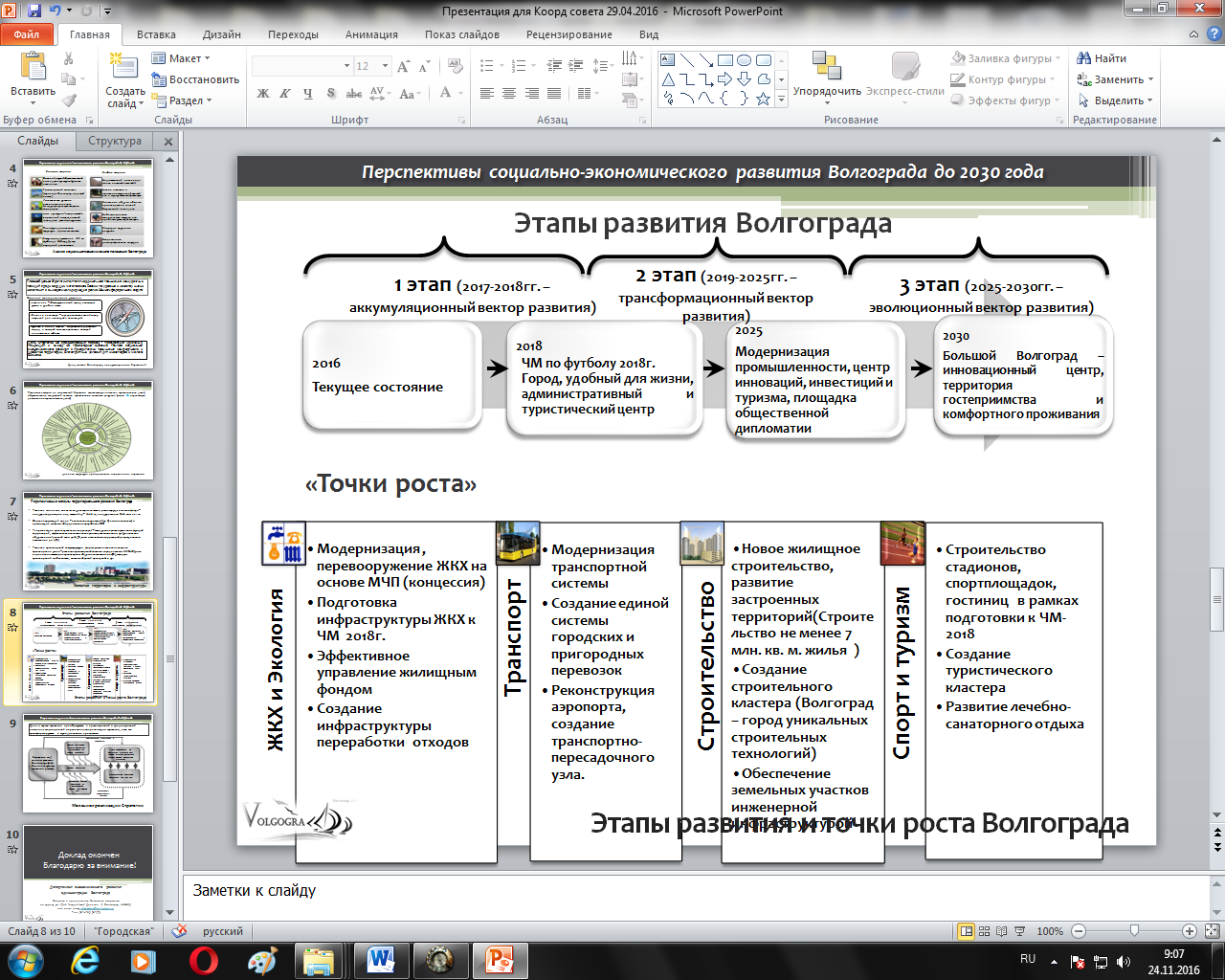 Рис. 2. Этапы развития Волгограда до 2030 годаI этап  (2017 – 2018): аккумуляционный вектор развития, основное позиционирование Волгограда в рамках этого горизонта – «город, удобный для жизни, административный и туристический центр». Ключевым событием в рамках этого горизонта является подготовка к проведению ЧМ-2018. На этом этапе подразумевается: модернизация транспортной и городской инфраструктуры, повышение уровня комфортности и удобства территории города, развитие отстающих отраслей (строительство, ЖКХ, туризм, сервис), стимулирование занятости в малом и микробизнесе, участие волгоградских производителей (организаций) в ходе подготовки к проведению ЧМ-2018, распространение здорового образа жизни и улучшение экологической ситуации.)II этап (2019 – 2024): трансформационный вектор развития – «модернизация промышленности, центр инноваций, инвестиций и туризма, площадка общественной дипломатии». Ожидается качественное улучшение инвестиционного и инновационного климата города, формирование промышленных кластеров с участием малого и среднего бизнеса, расширение профиля городской экономики за счет развития сектора услуг (образование, культура, спорт, туризм, сфера услуг, индустрия развлечений и др.), рост деловой и социальной активности. Огромное значение для данного этапа имеет эффективное использование созданной инфраструктуры к ЧМ-2018 в режиме наследия, в том числе для проведения Волгоградского международного форума мира. На этом этапе кардинально повысится международная узнаваемость Волгограда, вырастет долгосрочная капитализация бренда города.III этап (2025 – 2030) – эволюционный вектор развития, ключевое направление позиционирования Волгограда в рамках данного горизонта: «Большой Волгоград – постиндустриальный инновационный центр, территория гостеприимства и комфортного проживания». Именно в таком формате рассматривается роль Волгограда в стратегии ЮФО. Волгоградская агломерация определяется как зона опережающего развития Волго-Каспийского региона. Основное направление – развитие и модернизация добывающих и обрабатывающих (нефтеперерабатывающих, машиностроительных, химических, металлургических) производств с внедрением новых технологий, комплексное развитие агропромышленного комплекса, а так же развитие транспортно-логистического комплекса в Волгограде. К 2030 году должна быть сформирована единая комплексная транспортная схема волгоградской агломерации, обладающая достаточной безопасностью, доступностью, комфортностью, экономичностью, информативностью.7. Механизмы и технологии реализации стратегииМеханизм реализации стратегии можно представить как способ управляемой поэтапной трансформации исходного состояния социально-экономического развития Волгограда посредством реализации комплекса муниципальных программ и комбинации методов, инструментов и ресурсов.Функцию организационного «стержня» в механизме реализации стратегии выполняет План мероприятий по реализации стратегии, который обеспечивает уточнение (по этапам и срокам выполнения и так далее) перечня мероприятий стратегии, которые должны быть реализованы в плановом периоде, а также фиксирует распределение ответственности за реализацию стратегии между структурными подразделениями администрации Волгограда.Одним из основных инструментов реализации стратегии являются муниципальные программы и участие в государственных программах Волгоградской области и Российской Федерации. Муниципальные программы содержат качественные и количественные целевые ориентиры, позволяющие делать выводы о ходе реализации стратегии, а также степени достижения генеральной цели стратегии (типовой перечень муниципальных программ, необходимых для реализации стратегии приведен в приложении 4). Кроме того, стратегия является концептуальной основой изменения и реализации Генерального плана Волгограда. Общая схема механизма реализации стратегии представлена на рисунке 3.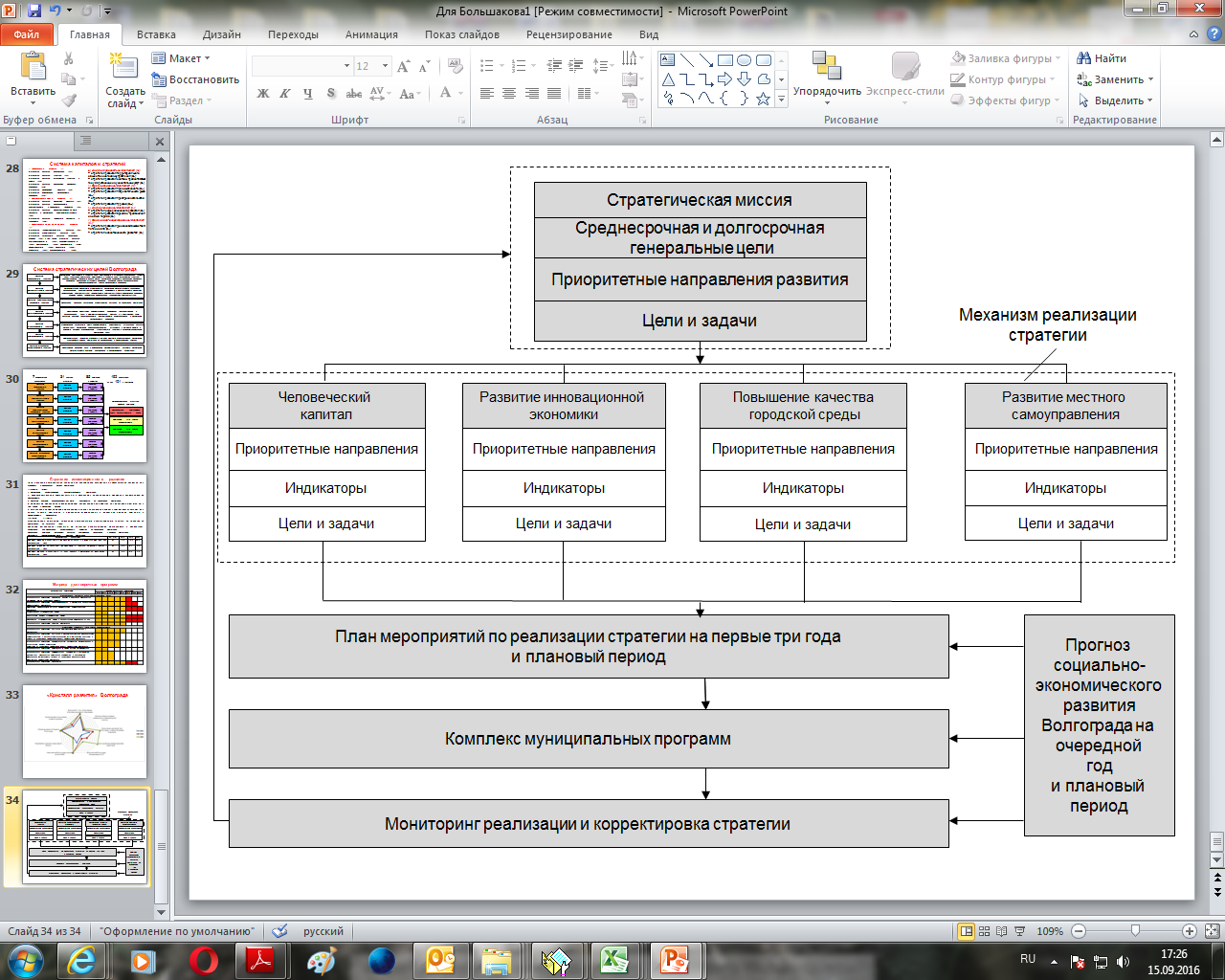 Рис. 3. Общая схема механизма реализации стратегии до 2030 годаОсновой успешной реализации стратегии являются конкретные механизмы реализации стратегии: нормативно-правовой (НП); организационно-управленческий (ОУ); финансовый (Ф);информационно-коммуникационный (ИК);образовательный (О).Конкретный комплекс механизмов для каждой конкретной отрасли (сферы) и территории Волгограда высокоспецифичен и уточняется на этапе запуска. Степень значимости отдельных механизмов для реализации различных приоритетных направлений стратегии в общем виде представлена в таблице 1.Таблица 1Необходимая степень подключения конкретных механизмов реализации стратегииПримечания: 1. * – необходимость задействования механизма.                        2. ** – повышенная значимость механизма.                        3. *** – особо значимая роль механизма. Инструментальной базой механизма реализации стратегии являются муниципальные программы. Важным инструментом является МЧП (в формах аренды или концессии), развитие которого позволит привлекать бизнес в финансирование инфраструктурных проектов в сферах строительства, ЖКХ, городского транспорта, создания индустриальных парков и других. Ключевыми моментами в использовании инструментария МЧП являются долгосрочный характер партнерства, открытый конкурсный характер выбора партнера, четкое определение инвестиционных обязательств и гарантий. К перспективным для Волгограда инструментам реализации стратегии относятся планировочно-архитектурные мастер-планы для микрорайонов, а также «архитектурные путеводители» (сборники методических рекомендаций и ограничений для застройщиков в определенных микрорайонах города). Эти инструменты применяются ведущими городами мира и отдельными российскими городами для создания привлекательного внешнего вида и уникального стиля города. В качестве инструмента реализации стратегии целесообразно также использовать соглашения и договоры, позволяющие привлекать внешние ресурсы и согласованно активизировать совместные стратегические действия – с Администрацией Волгоградской области, российскими и зарубежными городами, международными организациями. Еще одним инструментом реализации стратегии может быть привлечение внешнего финансирования для реализации проектов развития городской инфраструктуры посредством выпуска муниципальных облигаций.Среди институтов развития Волгограда первоочередное место занимает система органов, создаваемых для организации подготовки и проведения ЧМ-2018. Данное событие по объему привлекаемых ресурсов и возможностям для продвижения имиджа Волгограда является ключевым в рамках первого этапа реализации стратегии. На втором этапе в соответствии с опытом других российских (г. Казань, г. Сочи и др.) и зарубежных городов указанные органы с учетом приобретенного ими опыта и роста квалификации персонала возможно функционально переориентировать на выполнение новых задач, в том числе сформировать на их базе агентство городского развития, которое могло бы специализированно осуществлять поиск инвестиций (как прямых, так и портфельных) для реализации проектов развития Волгограда, осуществлять мероприятия по формированию бренда и продвижению делового и туристического имиджа Волгограда. Второй «эшелон» институтов развития представлен общественными организациями, обеспечивающими взаимодействие между городской властью, бизнесом, жителями Волгограда. К ним относятся бизнес-ассоциации и руководящие органы кластеров, а также территориальные органы самоуправления, создаваемые на уровне микрорайонов, улиц, отдельных многоквартирных домов и их групп.8. Сведения о разработке стратегии В основу стратегии были положены результаты научно-исследовательской работы по теме «Выполнение работ по комплексному обновлению Стратегического плана устойчивого развития Волгограда до 2025 года с учетом организационных и технологических решений по его внедрению в систему стратегического планирования устойчивого развития Волгограда», проведенной федеральным государственным автономным образовательным учреждением высшего профессионального образования «Волгоградский государственный университет» и результаты длительной и совместной работы представителей депутатского корпуса Волгоградской городской Думы, отраслевых подразделений администрации Волгограда, Контрольно-счетной палаты Волгограда, экспертов Автономной некоммерческой организации «Агентство стратегических инициатив по продвижению новых проектов» в Волгоградской области, представителей общественных и отраслевых организаций Волгограда и Волгоградской области.При подготовке стратегии, в части развития единой транспортной системы Волгограда использовались научные разработки и исследования кафедры «Изыскания и проектирование транспортных сооружений» федерального государственного бюджетного образовательного учреждения высшего профессионального образования «Волгоградский государственный технический университет».По итогам разработки стратегия успешно прошла открытое общественно-профессиональное обсуждение:проведена серия встреч с жителями всех районов Волгограда,проведены встречи с представителями студенчества во всех ведущих ВУЗах Волгограда,стратегия прошла экспертизу в Экспертном совете стратегического развития Волгограда, получила одобрение на публичных слушаниях и на Генеральном совете стратегического развития Волгограда.Департамент экономического развития администрации Волгоградаот№№ п/пНаименованиеЕди-ница изме-рения2007 год2008 год2009 год2010 год2011 год2012 год2013 год2014 год2015 год1234567891011121234567891011121.Естественный прирост (убыль) населения в расчете на 1 тыс. человек‰– 4,3– 3,3– 2,9– 3,9– 2,9– 1,9– 2,2– 2,1-1,52.Механический прирост (убыль) населения‰1,91,50,710,92,031,351,530,243.Уровень смертности в расчете на 1 тыс. человек‰13,913,613,614,213,112,912,813,113,24.Младенческая смертность‰9,910,88,110,69,310,310,18,16,15.Соотношение средней заработной платы и прожиточного минимума раз4,64,64,44,244,924,583,633,83,376.Ввод жилья на человека в годкв. м/ чел.0,40,40,30,320,250,350,40,550,57.Уровень преступности (преступлений на 1 тыс. человек)ед.22,420,821,117,4315,415,2613,913,817,48.Уровень безработицы%0,720,952,041,391,090,840,740,730,98№ п/пЦелевые индикаторы, единицы измерения2006год2009год2011год2013год2014год2015 годПлановое значение: 2015 год(1-я очередь)Плановое значение: 2025 год        (2-я очередь)123456789101.Численность населения (тыс. чел.) 1020,81014,91018,71017,91017,41016,11030,01100,02.Младенческая смертность (‰)13,78,19,310,18,16,112,78,8123456789103.Общий прирост (убыль) численности населения (‰)– 4,7– 2,2– 2,1– 0,8– 0,6-1,3– 1,264.Естественный прирост (убыль) населения (‰)– 5,8– 2,9– 2,9– 2,2– 2,1-1,5– 3,625.Механический прирост (убыль) населения (‰)1,10,70,91,41,50,242,446.Уровень смертности (‰)14,613,613,112,913,113,21067.Уровень обеспеченности населения спортивными сооружениями (% от социальных норм): плоскостными сооружениями, спортивными залами,19,228,621,438,126,942,531,244,431,245,132,249,527323335 бассейнами10,410,413,012,712,713,715208.Доля населения, систематически занимающегося физической культурой (%)13,119,322,126,028,230,724,5329.Обеспечен-ность детскими дошкольными учреждениями (мест ‰)323031,8384146353510.Обеспечен-ность школами (мест ‰)119125118828687,514818011.Объем производства промышленной продукции(млрд руб.)178,9245,05336,0377,7405,7478,0513,8896,112.Прибыль прибыльных организаций (млрд руб.)32,541,950,167,276,565,9118,1206,11234567891013.Налоговые доходы, собранные на территории Волгограда(млрд руб.)34,965,169,378,381,685,697,9165,114.Неналоговые доходы, собранные на территории Волгограда (млрд руб.)1,91,82,22,82,92,56,88,615.Численность безработных(тыс. чел.)11,110,75,94,04,05,210,710,216.Добыча полезных ископаемых(млрд руб.)19,221,736,240,035,544,7122,511,217.Оборот розничной торговли в действующих ценах (млрд руб.)80,13141, 3198,6222,6238,7254,7212, 9459,618.Оборот общественного питания в действующих ценах (млрд руб.) 1,84,15,46,97,27,74,49,519.Объем платных услуг населению в действующих ценах (млрд руб.)34,971,189,0103,7103,594,294,2203,320.Средняя обеспеченность населения общей площадью квартир (кв. м/чел.) 2021,119,722,117,9825252721.Ввод жилья на человека в год (кв. м/чел.)0,30,30,250,410,550,50,50,722.Жилищный фонд (млн кв. м)21,221,420,022,523,023,423,529,71234567891023.Объем сброса загрязненных сточных вод, поступающих в водные объекты(млн куб. м)151,4145129,9139,0120,9102,99139,6127,9824.Обеспечен-ность жителей Волгограда зелеными насаждениями(кв. м/чел.)10,810,810,810,8121214,317,2Сильные стороныВолгоград – один из крупнейших центров здравоохранения ЮФО.Развитая сеть лечебно-профилактических учреждений (далее – ЛПУ) различной организационно-правовой формы. Сложившаяся система научно-практического взаимодействия между ЛПУ и учреждениями образования медицинского профиля высшего и среднего звена.Слабые стороныПроблема расширения сети ЛПУ и амбулаторно-поликлинических учреждений, учреждений для реабилитации и низкая инвестиционная привлекательность отрасли.Низкий уровень сервиса в медицинских учреждениях (низкие оценки динамики качества услуг населением: доля респондентов, отметивших значительное или незначительное ухудшение, составляет 29,3%). ВозможностиВнедрение современных методов диагностики и лечения.Развитие информационной базы ЛПУ, страховых компаний, ФОМС. Реализация механизмов государственно-частного партнерства. Широкое использование средств социальной рекламы, образовательных и просветительских программ, общественных акций среди молодежи по борьбе с зависимостями.УгрозыУхудшение динамики основных демографических показателей (старение населения, снижение числа женщин репродуктивного возраста и т.д.). Ухудшение показателей здоровья населения. Снижение доступности медицинской помощи за счет удаленности мест компактного проживания жителей. Низкие темпы капитального строительства учреждений здравоохранения.Высокий уровень износа зданий медицинских учреждений и низкий уровень сервиса.Низкий уровень оплаты труда работников. Широкое распространение в обществе потребительского отношения к своему здоровью и вредных привычек.Сильные стороныРост бюджетного финансирования (с 108% в 2010 году до 111% в 2014 году). Повышение доступности муниципальных услуг образования (обеспеченность детскими дошкольными учреждениями с 32 до 46 места на 1000 жителей за период 2006 – 2015 годы (на 43%).Рост профессионального уровня педагогического состава школ: доля учителей с высшей квалификационной категорией в общем количестве учителей возросла с 24,1 до 25,2%Слабые стороныНеточность планирования объектов социальной инфраструктуры. Ограниченная доступность образовательных услуг для потребителей по отдельным районам.Недостаточный уровень обеспеченности местами в дошкольных образовательных учреждениях детей раннего возраста от 1,5 до 3 лет (в 2015 году – 39% от потребности).Возможности Рост оплаты труда педагогических работников. Строительство новых муниципальных образовательных учреждений за счет бюджетных средств и проведение капитального ремонта.Возможность создания частных дошкольных учреждений.УгрозыОстрый дефицит дошкольных учреждений в среднесрочной перспективе может смениться нехваткой мест в общеобразовательных школах.                                                                    Сильные стороныСохранена сеть муниципальных учреждений культуры и образования в сфере искусства (45 муниципальных учреждений). Сохранены традиции образования в сфере искусства. Плодотворная деятельность в сфере культуры и искусства.Слабые стороныВысокая степень  износа помещений, оборудования, слабое материально-техническое обеспечение.      Неразвитость электронных услуг, оказываемых учреждениями культуры.                                                               ВозможностиРазвитие платных услуг муниципальных учреждений культуры и искусства. Развитие театрального искусства.Развитие дополнительного образования детей в сфере искусства.УгрозыНизкая компьютеризация муниципальных библиотек. Сильные стороныВысокий уровень спортивных традиций.Высокий потенциал развития массового профессионального спорта (функционирование в Волгограде 37 детско-юношеских спортивных школ, наличие спортивного вуза).Слабые стороныДефицит спортивной инфраструктуры: уровень фактической обеспеченности учреждений физической культуры и спорта спортивными залами в 2015 году составил 49,5%, плоскостными спортивными сооружениями – 32,2%.Значительный износ существующих объектов физической культуры и спорта.ВозможностиПодготовка к ЧМ-2018 повлечет укрепление спортивного имиджа Волгограда, что в перспективе может стать фактором привлечения инвестиций.УгрозыОкончание незавершенного строительства спортивных объектов, равно как и строительство новых объектов, преимущественно зависит от федерального софинансирования.Сильные стороныМеры социальной поддержки, имеющие стимулирующий характер, являются приоритетными в муниципальной социальной политике. Слабые стороныДефицит бюджета Волгограда не позволяет расширить масштабы и формы предоставления социальных трансфертов.ВозможностиПовышение удельного веса адресных социальных трансфертов в их общем объеме.Создание условий беспрепятственного доступа маломобильных граждан к объектам социальной инфраструктуры, транспорту и т.п. Использование гибких форм социальной поддержки граждан.УгрозыСокращение удельного веса затрат на социальную политику в структуре бюджетных расходов.Сильные стороныФункционирует разветвленная система специализированных учреждений, укомплектованных профессионально подготовленными кадрами.  Городские оздоровительные центры для детей и молодежи, расположенные в рекреационных зонах Волгограда, имеют выигрышное положение на рынке соответствующих услуг.  Слабые стороныВысокая степень износа помещений, оборудования, слабое материально-техническое обеспечение.Отсутствие софинансирования из вышестоящих бюджетовВозможностиМодернизация материально-технической базы учреждений по работе с молодежью. Создание и развитие системы поддержки и сопровождения талантливой молодежи.УгрозыНесоответствие условий оказания услуг запросам современной молодежи.Значительной проблемой остается работа с молодежью в отдаленных районах Волгограда: в поселках Соляной, Южный, ГЭС, Водстрой, Горный, Водный, Песчанка, им. Гули Королевой, Гумрак, на ст. Садовая, в х Песчаном, на                 о. Сарпинском.Сильные стороныДиверсифицированная отраслевая структура промышленного комплекса Волгограда (на территории Волгограда находится более 55% промышленных предприятий Волгоградской области).Развитый научно-образовательный комплекс, высокий инновационный потенциал.Доступность энергоресурсов в территориальном плане.Наличие месторождений полезных ископаемых, нефти и газа, минерального сырья (доля объема продукции обрабатывающего сектора Волгограда в общем объеме производства Волгоградской области составляет 84% (в 2015 году).Налаженные внешнеэкономические связи.Слабые стороныДоминирование сырьевых производств в структуре промышленности Волгограда (доля машиностроения за последние 10 лет уменьшилась в 5 раз). Низкий технологический уровень большинства производств (в 2015 году индекс объема промышленного производства в Волгограде составил 101,9% к уровню 2014 года).Сокращение численности работников крупных и средних промышленных предприятий Волгограда.Дефицит маркетинговой информации и неразвитость информационной инфраструктуры.Отсутствие спроса на исследования и разработки ученых Волгограда со стороны предприятий.ВозможностиПроведение программ модернизации и реструктуризации производства ведущими предприятиями промышленности Волгограда.Перспектива формирования и углубления кооперации с научно-образовательным комплексом.Сохранение благоприятной внешней конъюнктуры и рост внутреннего спроса на продукцию предприятий по производству нефтепродуктов, металлургического и химического производств.УгрозыВысокая изношенность основных фондов.Неразвитость производств, базирующихся на критических технологиях.Ужесточение конкуренции со стороны иностранных товаров-субститутов.Высокая налоговая нагрузка на бизнес.Низкая мотивация выпускников школ и вузов к выбору рабочих и инженерных профессий.Изменение конъюнктуры мирового рынка базовых промышленных отраслей.Сильные стороныУ населения Волгограда существует множество неудовлетворенных потребностей, которые могут стать основой развития новых сегментов рынка.Сформировались достаточно благоприятные институциональные условия развития малого и среднего бизнеса.Слабые стороныДефицит собственных финансовых ресурсов и снижение доступности кредитов.Ограниченные возможности по продвижению продукции на региональный, инорегиональные и международный рынки.Недостаточное развитие транспортно-логистической инфраструктуры и коммуникаций, ограниченная доступность новых энергетических мощностей.ВозможностиАктивная популяризация и муниципальная поддержка предпринимательства как перспективного и престижного вида деятельности в молодежной среде.Усиление позиций Волгограда в Южном федеральном округе как центра промышленного предпринимательства.УгрозыНизкий уровень популярности предпринимательства среди волгоградской молодежи.Рост тарифов на энергоносители.Рост монополизации и (или) криминогенности отдельных отраслей экономики.Низкий уровень предпринимательской активности (на 01.01.2016 количество индивидуальных предпринимателей – 25,8 тыс. ед.).Сильные стороныНаличие комплексной нормативно-правовой базы, регулирующей инвестиционную деятельность на территории Волгограда.Увеличение количества государственных программ Российской Федерации и Волгоградской области, в которых принимает участие Волгоград.Относительная удаленность от точек конфликтов и зон рискованных инвестиций.Многоотраслевая структура промышленности.Высокий научно-образовательный потенциал Волгограда.Слабые стороныНеполноценное использование всего спектра мер государственной поддержки.Отсутствие стабильности в привлечении средств вышестоящих бюджетов.Отсутствие системного подхода в организации инвестиционных площадок, обеспеченных необходимой инженерной инфраструктурой.Слабая транспортная инфраструктура.Недостаток инвестиций для крупных городских проектов в социальной и экономической сфере.ВозможностиЗначительная емкость внутреннего рынка.Рост инвестиционной активности в базовых отраслях промышленности Волгограда и сфере развития инфраструктуры Волгограда.Развитие МЧП. Активизация инвестиционной деятельности за счет привлечения средств из вышестоящих бюджетов.УгрозыДефицит стабильности притока иностранных инвестиций.Концентрация основных производственных комплексов Волгограда на особо ценных в градостроительном отношении территориях.Активизация конкуренции за инвестиционные ресурсы со стороны городов Юга России, Нижнего Поволжья.Сильные стороныВсемирно известное имя «Сталинград».Благоприятное географическое положение и природно-климатические условия (южный климат).Наличие пригородных территорий для развития рекреационных зон.Развитие инфраструктуры размещения туристов в связи с проведением в Волгограде ЧМ-2018.Слабые стороныНегативный экологический имидж Волгограда.Отсутствие системы информационно-рекламного сопровождения туризма и продвижения туристического продукта.Изношенность значительной части объектов показа.Неразвитость сети предприятий культуры, отдыха и развлечений, недостаточная обустроенность мест, потенциально привлекательных для туристов.   Невысокий уровень качества услуг, оказываемых в туристической сфере и недостаточный объем специализированных услуг.ВозможностиШирокое привлечение к разработке городских рекреационных зон частного бизнеса в формате МЧП.Создание прочной ассоциативной связи Волгограда со Сталинградской битвой в потребительском сознании иностранных туристов.Развитие событийного туризма; организация и проведение крупных фестивалей всероссийского и международного масштаба (музыкальных и др.)Создание условий для роста качества и объема услуг в сфере гостеприимства и развития городской среды.Дополнительная поддержка субъектов туристической деятельности, занимающихся внутренним и въездным туризмом.  УгрозыУхудшение экологической ситуации.Ухудшение состояния объектов культурно-исторического наследия.Отсутствие привлекательного конкурентоспособного туристского продукта.Малое количество ярких крупномасштабных мероприятий.низкий уровень развития туристской инфраструктуры и сервиса в сфере гостеприимства.Сильные стороныОпределение назначения городских территорий, установление функциональных зон с выделением жилых, общественно-деловых, производственных и др.Повышается интенсивность муниципального земельного контроля за использованием земель на территории Волгограда (за 2014 год доходы от арендной платы за земельные участки увеличились по сравнению с 2013 годом на 123%).Слабые стороныУсложняется реализация сформированных земельных участков в связи с увеличением инвестиций в их инфраструктурное обеспечение.Ограниченное количество земельных участков, имеющих возможности технологического подключения к муниципальным инженерным сетям; «точечная» застройка.Низкая экономическая эффективность использования территории Волгограда, нерациональное размещение на особо ценных территориях в центральной части Волгограда промышленных зон.Неразвитость экономических механизмов управления земельными ресурсами, в том числе обеспечения принципа платности за пользование земельными участками и, как следствие, вовлечения земельных участков в хозяйственный оборот.Доля обеспеченности исками образовавшейся задолженности по арендной плате и за пользование земельными участками не достигает 100%.ВозможностиРазвитие инженерной инфраструктуры на основе программно-целевого метода в русле повышения бюджетного финансирования.Дальнейшая реализация мероприятий по формированию земельных участков.Упрощение процедуры предоставления земельных участков, создание дополнительных объектов инфраструктуры для вовлечения земельных участков в оборот.УгрозыНеразвитая инженерная и транспортная инфраструктура, устаревшие коммуникации. Низкий платежеспособный спрос населения.Расширение практики самовольного занятия земельных участков, что нарушает принцип платности использования земли в форме уклонения от платежей.Сильные стороныСформирована муниципальная система управления в области охраны окружающей среды (площадь Городского лесничества, подлежащая реконструкции, – 552,9 га).Сохранение уникальных естественных природных заповедников.На территории Волгограда находятся 92 водоема, в том числе 12 приняты в муниципальную собственность Волгограда.Слабые стороныКомплексная проблема отходов.Озелененность территории Волгограда меньше нормативной (12 кв. м при норме           25 кв. м).Неуправляемый рост несанкционированного загрязнения городской территории.В черте Волгограда расположено 161 промышленное предприятие, выбрасывающее в атмосферу более 200 наименований вредных веществ.ВозможностиФормирование на территории Волгограда индустрии сортировки и переработки ТБО и утилизации строительных отходов.Создание системы селективного сбора отходов (до 100%).Внедрение системы непрерывного озеленения территории (планируется осуществить посадки на площади около 8 тыс. га, восстановить погибшие лесонасаждения на площади 60,5 га; провести рубки реконструкции на площади  202,4 га, провести расчистку горельников на площади 290 га).УгрозыРост автомобилизации населения и повышение уровня загрязненности атмосферного воздуха.Высокий уровень загрязнения водоемов (качество воды в р. Волге по классификации степени загрязненности по створам относится к классу 3Б – «очень загрязненная»).Сохранение устойчивой тенденции к увеличению объемов образования отходов. Неконтролируемая ситуация со стихийными свалками на территории Волгограда.На территории Волгограда располагаются 65 потенциально опасных объектов.Объем выбросов вредных веществ в атмосферу от стационарных и передвижных источников загрязнения в 2015 году составил 96,2 тыс. т/год.Низкая обеспеченность парками, скверами, общественными досуговыми зонами.Сильные стороныУвеличение доли многоквартирных домов, находящихся в управлении частных организаций (из 78 организаций 78 – частной формы собственности).Капитальный ремонт жилья с привлечением средств государственной корпорации Фонда содействия реформированию ЖКХ (увеличилось количество граждан, переселенных из аварийного фонда более чем в 2,5 раза).Активизация участия населения в вопросах содержания и ремонта жилья.Наличие инженерной инфраструктуры коммунального хозяйства.Улучшение состояния тепловых сетей за счет применения при строительстве и ремонте новых энергосберегающих технологий и материалов.Наличие программы комплексного развития коммунальной инфраструктуры Волгограда.Слабые стороныВысокий уровень износа объектов жилищного фонда, увеличение физического износа аварийных балконов и лифтов. Низкий уровень организации собственников жилых помещений в управлении многоквартирными домами.Высокий уровень физического и морального износа объектов коммунальной инфраструктуры. Приближение степени физического износа к неремонтопригодному виду (удельный показатель аварийности на водопроводных сетях – 1,023, в теплосетях – 1,52, а в электросетях – 0,1 аварий на 1 км сети в год).Отсутствие механизмов привлечения долгосрочных инвестиций.Дефицит производственных мощностей.Высокий уровень потерь при производстве и транспортировке до потребителей коммунальных ресурсов (высокие потери воды – 38,1%, объем потерь при теплоснабжении в 2010–2014 годах возрос с 12,9% до 23,2%).Наличие сверхнормативных затрат энергетических ресурсов на производство коммунальных ресурсов.ВозможностиВозможность развития ГЧП в сфере содержания жилья. Возможность стимулирования конкуренции в сфере управления многоквартирными домами.Возможность участия в федеральных и областных целевых программах.Потенциальный рост спроса на услуги коммунальных предприятий со стороны потребителей (население и др.).Проведение мероприятий по энергосбережению и повышению энергетической эффективности на предприятиях коммунального комплекса.УгрозыОтсутствие государственной поддержки при проведении капитального ремонта жилья. Угроза увеличения аварийных ситуаций, возникающих в жилищной сфере.Нехватка бюджетных средств Волгограда для участия в целевых программах.Нарушение функционирования объектов коммунальной инфраструктуры в связи с их значительным износом.Значительный рост затрат на поддержание, ремонт, устранение аварий.Жесткие тарифные ограничения не позволяют осуществлять капитальный ремонт и модернизацию объектов коммунальной инфраструктуры в требуемом объеме.Сильные стороныНаличие диверсифицированного транспортного комплекса.Потенциал развития Волгограда как транспортно-логистического узла Юга России.Использование потенциала ЧМ-2018.Слабые стороныЕжегодное недофинансирование ремонтных работ дорог.Несоответствие по техническим нормативам автовокзальных комплексов.Высокая степень износа общегородских и районных дорог и пешеходных зон, ограничение пропускной способности (70% пешеходных и тротуарных дорожек находятся в неудовлетворительном состоянии).На улично-дорожной сети Волгограда располагаются 110 искусственных сооружений, из которых 85 требуют капитального ремонта или реконструкции.ВозможностиБольшое транзитное значение Волгограда и Волгоградской области повышает его перспективное значение для развития экономики России в целом.Формирование эффективной городской агломерации вокруг Волгограда и модернизация Волгограда с позиции транспортно-логистического узла Юга России.УгрозыВысокий износ транспортных магистралей, аэропорта, пунктов приема-передачи грузов.Постоянная недостаточность финансирования модернизации (реконструкции) основных транспортно-логистических пунктов Волгограда.Высокий уровень транзитного потока через основные городские магистрали, а не в обход Волгограда.Сильные стороныРеализация ряда крупных долгосрочных проектов в строительной индустрии, перспектива роста предложения на первичном рынке недвижимости в среднесрочном периоде.Слабые стороныНедостаточная поддержка платежеспособного спроса на жилье на основе механизма ипотечного кредитования.Неразвитость института жилищно-накопительных и жилищно-строительных кооперативов.Строящееся жилье является достаточно материалоемким и недостаточно энергоэффективным.Земельные участки для жилищного строительства имеют обременения для покупателей, связанные с присоединением объектов к инженерным сетям Ведение «точечной» застройки.Среди городов-миллионников России Волгоград  занимает 13-е место по вводу в действие жилых домов.ВозможностиВнедрение института арендного жилья.Предоставление мер муниципальной поддержки горожанам для строительства собственного жилья.Развитие специализированного муниципального жилищного фонда, создание жилищного фонда социального использования.Перспектива федерального стимулирования роста объемов выдаваемых ипотечных жилищных кредитов и повышение их доступности.Обеспечение территорий Волгограда градостроительной документацией.Формирование резерва земель в целях обеспечения строительства жилья для предоставления их на конкурсной (аукционной) основе.Взаимодействие с федеральными органами и исполнительными органами Волгоградской области по вовлечению в хозяйственный оборот земельных участков на территории Волгограда.Обеспечение территорий жилой застройки объектами инженерной и транспортной инфраструктуры.Развитие застроенных территорий Волгограда.УгрозыОтсутствие достаточных средств в бюджете Волгограда на финансирование мероприятий по реконструкции существующей коммунальной инфраструктуры и строительству новой сдерживает темпы роста жилищного строительства.Невыделение целевых средств из вышестоящих бюджетов на реализацию программ переселения граждан из аварийного и ветхого жилья.Низкие объемы ввода жилья на территории Волгограда (количество введенных кв. м жилья на человека 0,5 кв. м/чел.).Структура жилья не в полной мере отвечает актуальным потребностям населения (профицит элитного жилья и дефицит доступного с достаточным количеством 1-, 2-комнатных квартир для предоставления различным категориям граждан в рамках реализации федеральных целевых программ).Неразвитая инженерная и транспортная инфраструктура, устаревшие инженерные коммуникации.Низкий платежеспособный спрос населения (в том числе высокие ставки процентов по кредитам).Сильные стороныРеальное участие в жизни Волгограда принимают более 100 социально ориентированных общественных организаций.Тесное сотрудничество ТОС Волгограда с государственными и муниципальными учреждениями.Налаживание взаимодействий ТОС с партнерскими организациями, активное вовлечение ТОС в охрану общественного порядка.Привлечение дополнительных средств через участие в конкурсах лучших ТОС.Слабые стороныНизкая активность общества в решении проблем развития территорий.Слабая мотивация к созданию ТОС и участию в их деятельности, дефицит компетенций у активистов ТОС.Низкий приток в ТОС молодежи, связанный с отсутствием возможности оплаты труда.ВозможностиШирокое информирование населения о возможностях и результатах, представляемых ТОС, развитие системы мотивации молодежи по вступлению в ТОС. Налаживание взаимодействий ТОС с партнерскими организациями, активное вовлечение ТОС в охрану общественного порядка.Разъяснение преимуществ регистрации ТОС в качестве юридического лица. Моральное и материальное поощрение активистов ТОС.УгрозыВо многих ТОС создаются молодежные советы, однако эта практика не носит масштабного характера. Доля активных граждан варьируется от 1,0 до 5,0% от всей численности населения.Сильные стороныВ Волгограде функционируют 9 офисов МФЦ Расширение количества и объема муниципальных информационных ресурсов и систем. Повышение информационной открытости администрации Волгограда.Сокращение количества административных процедур при предоставлении услуг.Сокращение бюрократической составляющей при предоставлении услуг.Слабые стороныНедостаточное количество электронных сервисов для организации дистанционного взаимодействия с потребителями услуг.Низкий уровень организации межведомственного взаимодействия органов местного самоуправления, государственных, федеральных и иных органов власти при предоставлении услуг.Недостаточное количество услуг, предоставление которых организовано в электронном виде. Низкий уровень удовлетворенности населения качеством предоставления услуг.Низкая информированность населения о возможности получения услуг в электронном виде.ВозможностиОрганизация на базе подразделений МФЦ единого места приема и выдачи документов.Оптимизация административных процедур, сокращение сроков предоставления услуг.Повышение уровня удовлетворенности населения качеством предоставления услуг.Организация системы межведомственного взаимодействия органов местного самоуправления Волгограда при предоставлении услуг и исполнении функций.Организация эффективной системы мониторинга качества предоставления услуг.УгрозыСохранение низкого уровня развития индустрии и соответствующей инфраструктуры, повышающей уровень спроса на электронные услуги, ориентированные на массового потребителя, с использованием информационных (электронных) ресурсов, обеспечивающих высокий уровень качества, доступности и оперативности предоставления муниципальных и государственных услуг.Сильные стороныНа территории Волгограда за счет средств бюджета Волгограда во всех районах Волгограда действует добровольная народная дружина, в том числе молодежные казачьи отряды.Слабые стороныНесоблюдение требований нормативно-правовых документов в сферах деятельности предприятий и организаций, являющихся потенциальными источниками техногенных чрезвычайных ситуаций.Низкий уровень организации межведомственного взаимодействия органов повседневного управления. Недостаточное финансирование мероприятий, относящихся к вопросам безопасности. Низкий уровень гражданской и социальной активности граждан.ВозможностиСоздание общегородской системы выявления и предупреждения актов терроризма и их последствий.Содействие проведению комплекса специальных мер по защите особо опасных производств и сооружений.Совершенствование защитно-предупредительных мер в местах массового пребывания людей.Содействие техническому оснащению сил, привлекаемых для ликвидации последствий терроризма и чрезвычайных ситуаций.Повышение общего уровня промышленной безопасности, повышение надежности работы объектов и систем жизнеобеспечения Волгограда.УгрозыСохранение высокого риска чрезвычайных ситуаций и террористических актов.Дестабилизация криминогенной обстановки в связи с рецессионными и кризисными процессами в экономике.Сильные стороныНаличие базовых элементов современной городской информационной и телекоммуникационной инфраструктуры.Большое количество организаций, предлагающих клиентам различные варианты онлайн-коммуникаций и сервисов.Рост доли населения, использующего интернет-ресурсы.Наличие научной и учебной базы для подготовки IT-специалистов в Волгограде. Контроль за техническим и эстетическим состоянием объектов наружной рекламы и информации.  Наличие программы оформления Волгограда к праздничным и памятным датам.  Развитый рынок наружной рекламы (рынок наружной рекламы Волгограда насчитывает около 1600 отдельно стоящих рекламных конструкций). Утверждены Концепция развития наружной рекламы на территории городского округа город-герой Волгоград на 2016–2026 годы и Концепция праздничного и тематического оформления Волгограда. Слабые стороныДефицит зон свободного доступа Wi-Fi в Волгограде.  Риск потери данных.    Необходимость «кибергигиены» на предприятиях и в учреждениях.Недостаток современных объектов наружной рекламы и городской наружной информации, современных технологий и методов для создания праздничного оформления Волгограда и информирования населения о проводимых социально значимых мероприятиях.  ВозможностиРазвитие инфраструктуры широкополосного доступа на территории Волгограда.Развитие информационной системы, позволяющей обеспечить высокий уровень информирования населения.Формирование единого информационного пространства Волгограда.Снижение стоимости предоставляемых услуг в сфере ИКТ с одновременным повышением их качества на основе развития конкуренции между операторами связи, поставщиками оборудования, разработчиками программного обеспечения.  Разработка концепции размещения объектов городской наружной информации на территории Волгограда.Развитие информационной системы, позволяющей обеспечить высокий уровень планового и оперативного информирования населения.Полноценное освещение строительства и реконструкции спортивных объектов и инфраструктуры, проведения спортивных и тематических мероприятий в рамках информационной кампании по подготовке к ЧМ-2018.Повышение уровня информационной культуры населения Волгограда. Повышение вовлеченности граждан и организаций Волгограда в процесс формирования информационного общества Волгограда.УгрозыНедостаточное бюджетное финансирование.Создание дублирующих ведомственных информационных ресурсов и, как следствие, увеличение расходов на их содержание.Недостаточное использование современных средств, обеспечивающих информационную безопасность.Несовершенство нормативной базы на федеральном уровне – «устаревший» ГОСТ Р 52044-2003, согласно которому почти 90% рекламных конструкций оказываются вне закона и, как следствие, угроза невыполнения обязательств в рамках соглашений по ФИФА.Сильные стороныВысокий положительный историко-патриотический и спортивный имидж.  Волгоград обладает потенциалом формирования имиджа мегаполиса федерального значения, привлекательного  города с выдающейся историей и перспективой устойчивого развития.Волгоград обладает значительным потенциалом в осуществлении международных и межрегиональных связей.Слабые стороныОтсутствие популярной городской неофициальной символики, низкая выставочная и конгресс-активность Волгограда за своими границами.Низкая частота положительных упоминаний Волгограда в СМИ, слабая освещенность в интернет-пространстве.Проходящие в Волгограде отраслевые и межотраслевые мероприятия разрознены и не обеспечены достаточной информационной поддержкой.ВозможностиИспользование ресурсов общественной дипломатии для формирования позитивного имиджа Волгограда в рамках приоритетов современной Концепции внешней политики Российской Федерации (утверждена в 2013 году).Продвижение Волгограда на международном и федеральном уровнях, повышение его узнаваемости в СМИ.Формирование положительного инвестиционного климата.УгрозыСнижение привлекательности Волгограда из-за отсутствия современных форм позиционирования (календарь событий, брендбук и др.).Ухудшение инвестиционного климата Волгограда.Снижение интереса к Волгограду со стороны зарубежных и российских партнеров, международных и межрегиональных организаций, ассоциаций и союзов.Потеря поддержки со стороны федерального центра.от№№ п/пПоказателиЕдиница измерения2015год2018год2025год2030год1234567Направление: развитие человеческого капиталаНаправление: развитие человеческого капиталаНаправление: развитие человеческого капиталаНаправление: развитие человеческого капиталаНаправление: развитие человеческого капиталаНаправление: развитие человеческого капиталаНаправление: развитие человеческого капиталаДемографияДемографияДемографияДемографияДемографияДемографияДемография1.Ожидаемая средняя продолжительность жизнилет71,4*7577,2782.Численность населениятыс. чел.1016,81014,61028**1045**3.Смертность от всех причинслучаев на 1 тыс. населения13,212,8210,5104.Коэффициент жизненности%88,785100 – 110более 1105.Сальдо миграционного прироста тыс. чел0,21,62,22,9ОбразованиеОбразованиеОбразованиеОбразованиеОбразованиеОбразованиеОбразование6.Доля детей 1-6 лет, состоящих на учете для приема в муниципальные дошкольные образовательные учреждения, в общей численности детей данной категории%282423207.Доля обучающихся по образовательным программам в соответствии с ФГОС общего образования в общей численности обучающихся МОУ%53,1811001008.Уровень удовлетворенности населения условиями и качеством дошкольного, общего и дополнительного образования %н/дНе менее 90%Не менее 90%Не менее 90%12345679.Доля детей 5-18 лет, получающих услуги по дополнительному образованию в муниципальных образовательных учреждениях Волгограда, находящихся в ведомственной подчинённости департамента по образованию администрации Волгограда, в общей численности обучающихся муниципальных общеобразовательных и дошкольных образовательных учреждений Волгограда данной группы%3237404210.Обеспеченность школами на 1 тыс. жителеймест87,591,591,591,511.Доля выпускников МОУ, сдавших единый государственный экзамен по русскому языку и математике, в общей численности выпускников МОУ, сдававших единый государственный экзамен по данным предметам%93,910010010012.Доля выпускников МОУ, получивших аттестат о среднем образовании, в общей численности выпускников МОУ%93,910010010013.Удельный вес выпускников организаций профессионального образования последнего года выпуска, трудоустроившихся по полученной специальности %4951657514.Доля детей в возрасте 5-18 лет, получающих услуги по дополнительному образованию в организациях различной организационно-правовой формы и формы собственности, в общей численности детей данной возрастной группы%70,97275Не менее 75КультураКультураКультураКультураКультураКультураКультура15.Доля детей в возрасте от 5 до 18 лет, получающих услуги дополнительного образования в сфере искусства, в общей численности детей Волгограда в возрасте от 5 до 18 лет%1410,211,512,616.Удельный вес населения Волгограда, участвующего в культурно-досуговых мероприятиях%68,3  Не менее 70%Не менее 70%Не менее 70%Физическая культура и спортФизическая культура и спортФизическая культура и спортФизическая культура и спортФизическая культура и спортФизическая культура и спортФизическая культура и спорт17.Доля населения, регулярно занимающегося физической культурой и спортом на территории Волгограда, от общего числа жителей%30,734,536,147,518.Уровень фактической обеспеченности спортивными залами на территории Волгограда%49,549,556,561,519.Уровень фактической обеспеченности плавательными бассейнами на территории Волгограда%13,715233020.Уровень фактической обеспеченности плоскостными сооружениями на территории Волгограда%32,234,94148,5123456721.Доля детей в возрасте от 5 до 18 лет, получающих услуги по дополнительному образованию в подведомственных муниципальных учреждениях дополнительного образования (МУ ДО), осуществляющих деятельность в сфере физической культуры и спорта на территории Волгограда, в общей численности детей этой возрастной категории%9,29,71215Социальная поддержкаСоциальная поддержкаСоциальная поддержкаСоциальная поддержкаСоциальная поддержкаСоциальная поддержкаСоциальная поддержка22.Доля доступных для инвалидов и других маломобильных групп населения приоритетных муниципальных объектов Волгограда%38,140не менее 50не менее 5023.Доля граждан, нуждающихся дополнительные меры  социальной поддержки от общей численности жителей Волгограда%8,25,45,45,424.Доля граждан, получающих поощрения за счет средств муниципалитета за общественные, трудовые, спортивные и прочие заслуги от общей численности жителей Волгограда%0,111,92,02,1Молодежная политикаМолодежная политикаМолодежная политикаМолодежная политикаМолодежная политикаМолодежная политикаМолодежная политика25.Доля детей и молодежи различных категорий, вовлеченных в социально-экономические, научно-технические, общественно-политические, творческие, интеллектуальные, спортивные, досуговые мероприятия, от общего количества детей и молодежи, проживающих на территории городского округа город-герой Волгоград%6475,575,575,526.Доля детей и молодежи, охваченных системой информирования по всему спектру вопросов жизни молодежи в обществе, в том числе по проблемам здорового образа жизни, профилактике асоциальных проявлений и употребления психоактивных веществ, от общего количества детей и молодежи, проживающих на территории городского округа город-герой Волгоград %77,290,990,990,927.Доля населения городского округа Волгоград в возрасте 14 - 29 лет, занятость которого организована в муниципальных учреждениях сферы молодежной политики,  от общего количества детей и молодежи, проживающих на территории городского округа город-герой Волгоград %6,96,96,96,9Направление: развитие инновационной экономикиНаправление: развитие инновационной экономикиНаправление: развитие инновационной экономикиНаправление: развитие инновационной экономикиНаправление: развитие инновационной экономикиНаправление: развитие инновационной экономикиНаправление: развитие инновационной экономики28.Темп роста налоговых доходов, поступающих в бюджет Волгограда (по нормативу 100 процентов) за отчетный период к предшествующему году%105104,9106,8105,1123456729.Бюджетная обеспеченность на душу населения за счет налоговых и неналоговых доходов (с учетом норматива зачисления в бюджет Волгограда)тыс. руб.8,59,010,812,530.Рост доходов  населения по отношению к 2015 году%100115145200Производственный секторПроизводственный секторПроизводственный секторПроизводственный секторПроизводственный секторПроизводственный секторПроизводственный сектор31.Индекс физического объема промышленного производства по средним и крупным предприятиям к предыдущему году%101,9102,5102,2102,432.Удельный вес инвестиций в основной капитал в общем объеме отгруженной продукции%2127333333.Уровень регистрируемой безработицы %0,9810,7менее 0,6Формирование благоприятной предпринимательской среды  Формирование благоприятной предпринимательской среды  Формирование благоприятной предпринимательской среды  Формирование благоприятной предпринимательской среды  Формирование благоприятной предпринимательской среды  Формирование благоприятной предпринимательской среды  Формирование благоприятной предпринимательской среды  34.Удельный вес занятых в сфере малого и среднего предпринимательства в общей численности занятых в экономике Волгограда%3535,741,3свыше 41,335.Количество субъектов малого и среднего предпринимательства в расчете на          1 тыс. человек населения Волгоградаед.40,942,144свыше 4436.Число индивидуальных предпринимателейтыс. чел.25,826,533свыше 3337.Количество объектов приемной сети бытового обслуживания населенияед.348435904000420038.Количество посадочных мест в общедоступной сети общественного питания на 1000 жителейед.3758,7626439.Обеспеченность населения площадью торговых объектов (в расчете на 1 тыс. чел.)кв. м73674976577240.Оборот  розничной торговли в расчете на душу населения тыс. руб. на человека97,1106,1112,1115,841.Объем оказанных платных услуг млн. руб.30639,5359113842540346Формирование благоприятного инвестиционного климата на территории ВолгоградаФормирование благоприятного инвестиционного климата на территории ВолгоградаФормирование благоприятного инвестиционного климата на территории ВолгоградаФормирование благоприятного инвестиционного климата на территории ВолгоградаФормирование благоприятного инвестиционного климата на территории ВолгоградаФормирование благоприятного инвестиционного климата на территории ВолгоградаФормирование благоприятного инвестиционного климата на территории Волгограда42.Прирост объема инвестиций в основной капитал в сопоставимой оценке к предыдущему году%89,210310510743.Инвестиции в основной капитал на душу населения тыс. руб.99,4108,312829344.Прирост объема инвестиций, освоенного в рамках проектов МЧП, к предыдущему году%н/д4,55,5745.Рост доли инновационной продукции в общем объеме производства по отношению к 2015 году %1001331501621234567Развитие внутреннего и въездного туризмаРазвитие внутреннего и въездного туризмаРазвитие внутреннего и въездного туризмаРазвитие внутреннего и въездного туризмаРазвитие внутреннего и въездного туризмаРазвитие внутреннего и въездного туризмаРазвитие внутреннего и въездного туризма46.Количество въезжающих в Волгоград туристов, воспользовавшихся средствами размещениятыс. чел.406429,51000 –15001000 – 1500Направление: повышение качества городской средыНаправление: повышение качества городской средыНаправление: повышение качества городской средыНаправление: повышение качества городской средыНаправление: повышение качества городской средыНаправление: повышение качества городской средыНаправление: повышение качества городской среды47.Удовлетворенность населения комфортом проживания в Волгограде % от числа опрошенных50*5560Не менее 7048.Доля жителей, удовлетворенных качеством обслуживания на общественном транспорте % от числа опрошенных70Не менее 80Не менее 80Не менее 8049.Площадь застроенной и подлежащей застройке территории, в отношении которой утверждена подготовленная на основе Генерального плана Волгограда документация по планировке территориига10383129002032025620Обеспечение экологической безопасностиОбеспечение экологической безопасностиОбеспечение экологической безопасностиОбеспечение экологической безопасностиОбеспечение экологической безопасностиОбеспечение экологической безопасностиОбеспечение экологической безопасности50.Обеспеченность жителей Волгограда зелеными насаждениямикв. м/чел.10,810,8232351.Доля проб, превышающих предельно допустимые концентрации%141210852.Доля площади, охваченной лесными пожарами, от площади городских лесов, покрытых лесной растительностью%0,70,20,80,953.Обеспеченность всех районов Волгограда объектами приема и размещения ТКО с мусоросортировочными мощностями %0206010054.Доля уловленных и обезвреженных загрязняющих веществ в общем количестве загрязняющих веществ, выбрасываемых стационарными источниками в атмосферный воздух %68,470808555.Доля загрязненных сточных вод в общем объеме сбросов %10075552556.Строительство новых объектов озелененияга00121557.Озелененные территории рекреационного значенияга15262,915262,915274,915289,9Повышение доступности и комфортности жилья и качества жилищного обеспечения для горожанПовышение доступности и комфортности жилья и качества жилищного обеспечения для горожанПовышение доступности и комфортности жилья и качества жилищного обеспечения для горожанПовышение доступности и комфортности жилья и качества жилищного обеспечения для горожанПовышение доступности и комфортности жилья и качества жилищного обеспечения для горожанПовышение доступности и комфортности жилья и качества жилищного обеспечения для горожанПовышение доступности и комфортности жилья и качества жилищного обеспечения для горожан58.Доля замененных сетей отопления в общем объеме запланированных%236310010059.Снижение удельного расхода топлива на выработку тепловой энергииКг. у.т./ Гкал157,83157,7157,7157,760.Снижение аварийности на объектах коммунальной инфраструктуры к уровню аварийности 2015 года %2,58,38,38,361.Общая площадь жилых помещений, приходящаяся в среднем на одного жителякв. м/чел.23,1024,625,72662.Ввод жилья на человека в годкв. м/чел.0,470,490,520,5363.Годовой объем ввода жилья тыс. кв. м 475,150054055064.Удовлетворенность населения качеством предоставления жилищно-коммунальных услуг % от числа опрошенных707070701234567Повышение транспортной мобильности населения и развитие единой транспортной системы ВолгоградаПовышение транспортной мобильности населения и развитие единой транспортной системы ВолгоградаПовышение транспортной мобильности населения и развитие единой транспортной системы ВолгоградаПовышение транспортной мобильности населения и развитие единой транспортной системы ВолгоградаПовышение транспортной мобильности населения и развитие единой транспортной системы ВолгоградаПовышение транспортной мобильности населения и развитие единой транспортной системы ВолгоградаПовышение транспортной мобильности населения и развитие единой транспортной системы Волгограда65.Доля улично-дорожной сети Волгограда с асфальтобетонным покрытием%6767707066.Доля освещенных улиц в общей протяженности улично-дорожной сети Волгограда%75,777,380,883,367.Перевозка пассажиров транспортом общего пользованиятыс. чел.96579,0107226,324000025000068.Доля экологичного транспорта от общего количества (работающего на электричестве или газомоторном топливе)%74829010069.Доля общественного транспорта, оборудованного приспособлениями для маломобильных групп населения%310306070.Количество дорожно-транспортных происшествий на территории Волгоградаед.102480060040071.Число лиц, погибших в дорожно-транспортных происшествиях на территории  Волгоградачел.8665453072.Доля населения Волгограда с шаговой транспортной доступностью%7080859573.Рост грузооборота по сравнению с 2015 годом%100140-160190-210200-250Направление: развитие местного самоуправления Волгограда Направление: развитие местного самоуправления Волгограда Направление: развитие местного самоуправления Волгограда Направление: развитие местного самоуправления Волгограда Направление: развитие местного самоуправления Волгограда Направление: развитие местного самоуправления Волгограда Направление: развитие местного самоуправления Волгограда Гражданское обществоГражданское обществоГражданское обществоГражданское обществоГражданское обществоГражданское обществоГражданское общество74.Удовлетворенность населения деятельностью органов местного самоуправления Волгограда% от числа опрошенных7070707075.Доля жителей Волгограда, объединенных в ТОС, в общем количестве жителей Волгограда%13,213,3202576.Объем средств, привлеченных ТОС Волгограда на развитие своих территорий, в расчете на 1 жителя ТОСруб.125,7945,515017077.Доля действующих органов ТОС, имеющих статус юридического лица, в общем количестве действующих органов ТОС%6566707577.Доля действующих органов ТОС, имеющих статус юридического лица, в общем количестве действующих органов ТОС%65667075Муниципальные и государственные услугиМуниципальные и государственные услугиМуниципальные и государственные услугиМуниципальные и государственные услугиМуниципальные и государственные услугиМуниципальные и государственные услугиМуниципальные и государственные услуги78.Доля граждан, использующих механизм получения государственных и муниципальных услуг в электронной форме (доля заявителей, обратившихся за получением услуг в электронной форме от общего числа заявителей)%9,9не менее 70не менее 80не менее 9079.Уровень удовлетворенности граждан качеством предоставления государственных и муниципальных услуг %92,4не менее 90не менее 90не менее 90БезопасностьБезопасностьБезопасностьБезопасностьБезопасностьБезопасностьБезопасность80.Охват населения Волгограда мероприятиями централизованного оповещения по сигналам гражданской обороны и чрезвычайным ситуациямчел.99,699,9100 10081.Уровень преступности (количество преступлений на 10 тыс. жителей)ед.173172менее 150менее 160123456782.Охват населения, подразделений администрации Волгограда, подведомственных учреждений мероприятиями по пожарной безопасностиед.98,099,5100100Единое информационное пространствоЕдиное информационное пространствоЕдиное информационное пространствоЕдиное информационное пространствоЕдиное информационное пространствоЕдиное информационное пространствоЕдиное информационное пространство83.Доля годового объема размещения социальной рекламы от годового объема распространения наружной рекламы на территории Волгограда (сверх обязательного объема в 5%, предусмотренного Федеральным законом                  от 13 марта 2006 г. № 38-ФЗ «О рекламе»)%3,557784.Доля рекламных конструкций, установленных с нарушением требований действующего законодательства Российской Федерации, от общего количества рекламных конструкций%2050085.Доля разрешений на установку и эксплуатацию рекламных конструкций современного формата от общего числа выданных разрешений%4,4572030Формирование и продвижение имиджаФормирование и продвижение имиджаФормирование и продвижение имиджаФормирование и продвижение имиджаФормирование и продвижение имиджаФормирование и продвижение имиджаФормирование и продвижение имиджа86.Участие официальных представителей Волгограда в мероприятиях зарубежных и российских муниципалитетов%10012514015087.Проведение муниципалитетом Волгограда официальных имиджевых мероприятий международного и  федерального уровня%10012514015088.Развитие положительного образа Волгограда в СМИ%100125140150от№от№№ п/пНаименование программы12Развитие человеческого капиталаРазвитие человеческого капитала1.Муниципальная программа «Развитие системы образования на территории Волгограда» 2.Муниципальная программа «Развитие физической культуры и спорта на территории Волгограда» 3.Муниципальная программа «Развитие культуры Волгограда» 4.Муниципальная программа «Развитие молодежной политики, организация и проведение мероприятий с детьми и молодежью на территории Волгограда» 5.Муниципальная программа «Организация отдыха детей в каникулярное время» Развитие инновационной экономикиРазвитие инновационной экономики6.Муниципальная программа «Поддержка субъектов малого и среднего предпринимательства в Волгограде» 7.Муниципальная программа «Создание условий для развития туризма на территории Волгограда» Повышение качества городской средыПовышение качества городской среды8.Муниципальная программа «Жилище» 9.Муниципальная программа «Благоустройство Волгограда» 10.Муниципальная программа «Развитие жилищно-коммунального хозяйства Волгограда» 11.Муниципальная программа «Энергосбережение и повышение энергетической эффективности Волгограда»12.Муниципальная программа «Содержание и развитие улично-дорожной сети Волгограда и обеспечение эффективной работы транспортной инфраструктуры Волгограда» 1213.Муниципальная программа «Охрана окружающей среды»14.Муниципальная программа «Наш двор – наш дом»15.Муниципальная программа «Волгоград – город равных возможностей»Развитие местного самоуправления ВолгоградаРазвитие местного самоуправления Волгограда16.Муниципальная программа «Развитие и совершенствование системы общественного самоуправления в Волгограде»17.Муниципальная программа «Информационное развитие Волгограда»18.Муниципальная программа  «Профилактика терроризма, экстремизма и иных правонарушений на территории Волгограда»от№№ п/пПриоритетные направленияНПОУФИКО12345671.Развитие человеческого капитала*************2.Развитие территории и инфраструктуры Волгограда*************3.Развитие местного самоуправления Волгограда**************4.Развитие экономики**********